REPUBLIKA HRVATSKAPRIMORSKO-GORANSKA ŽUPANIJAOŠ RUDOLFA STROHALALokve,Školska 22KLASA:602-01/22-01/31URBROJ:2112-38-01-22-01Lokve,6.10.2022.   Godišnji plan i program rada         Osnovne škole        Rudolfa Strohala       u šk. god. 2022./2023.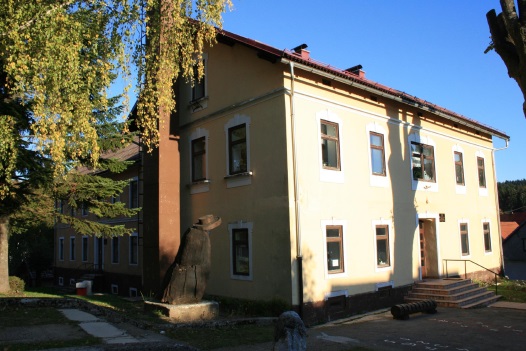  OSNOVNI  PODACI O ŠKOLINaziv škole:  Osnovna škola Rudolfa StrohalaAdresa škole: Lokve, Školska 22Županija : Primorsko-goranskaTelefonski broj: 051/831-213  , 051/ 508- 130Broj telefaksa : 051 / 831-213Internetska pošta:os.rudolfa.strohala@gmail.comInternetska adresa :www.os-lokve.skole.hrŠifra škole: 08-277-001 Matični broj škole: 3391507OIB:  33425092556Upis u sudski registar   : Tt-15/2825-2Ravnateljica škole : Borka Kezele-Kanjer, prof.Broj učenika : 50Ukupan broj razrednih odjela  : 7Broj razrednih odjela RN-a:  3Broj razrednih odjela PN : 4Broj smjena: 1Broj radnika : 26Broj učitelja predmetne nastave :Puno radno vrijeme  : 3Nepuno radno vrijeme : 14Broj učitelja razredne nastave : 3Broj stručnih suradnika : 2 (nepuno radno vrijeme)Broj ostalih radnika : 4Broj mentora : 1Broj savjetnika:2Podaci o uvjetima rada1.1Podaci o upisnom području       Škola pokriva područje Općine Lokve te nema  područnih odjela. Svi su učenici s područja mjesta Lokve.Učenici dolaze na nastavu  pješice, a iz udaljenijih dijelova naselja Lokve(Zajez, Jartič, Mala voda i  Pocleme ) školski domar ih dovozi školskim kombijem dobivenim u studenom 2016. godine od Primorsko-goranske županije. Pravo prijevoza temeljem Zakona o osnovnom obrazovanju ostvaruje osam učenika (Homer, 3,4 km, I., II.  i III. razred), ali se preostalih 16 ( Mala voda, Jartič, Zajez i Pocleme) prevoze na zahtjev  Općine Lokve, roditelja  i uz pismenu suglasnost roditelja, a na teret lokalne samouprave. Sredstva za naknadu za gorivo isplaćuju se po uobičajenoj praksi: 1. u mjesecu temeljem obračuna (broj nastavnih dana x km x postotna cijena goriva). Svi zahtjevi roditelja u svezi s prijevozom rješavat će se na razini lokalne samouprave.1.2 Unutrašnji školski prostorNastava se održava u dvije  zgrade: jedna je građena namjenski za  školu daleke 1885. godine, a druga je 10 godina mlađa i bila je namijenjena Općini. Ulaganjima Mjesne zajednice Lokve 1966. godine adaptirane su  obje zgrade i namjenski  prilagođene izvođenju nastave. Prva zaprema površinu od 617,22 m², a druga 354,57 m². Obje zgrade adaptirane su u više navrata ulaganjem mještana, mjesne privrede i osnivača (PGŽ) te one dobro i funkcionalno izgledaju. Investicijom PGŽ Upravnog odjela za upravljanje imovinom ulaže se u održavanje nekretnina. Ulaganjem PGŽ u 2009.,  2011., 2012., 2013. i 2014. godini uređeni su parketi u 5 učionica i hodniku te temeljito obojeni i uređeni zidovi u tri  učionice.  Ulaganjem Općine Lokve temeljem rješenja Sanitarne inspekcije 2010. godine okrečeni su  učionica u kojoj djeluje Odjel predškolskog odgoja i obarzovanja, prilazni hodnik i sanitarni čvor. Zamijenjena je podna obloga u pristupnom hodniku i sanitarni čvor za najmlađe opremljen protočnim bojlerima. Ulaganjem PGŽ u kolovozu 2011. uređena je još jedna učionica, sanirani su otvori na starijoj školskoj zgradi, a 2012. godine na novijoj zgradi. 2013. godine sanirana je vrlo oštećena jedna učionica (strop, zidovi, podna obloga i rasvjeta) te obavljena 2014. hitna intervencija na stropu blagovaonice (oblaganje gipsanim pločama ) i krečenje.Općina Lokve u rujnu 2014. je sanirala  štetu na krovnom pokrovu  i oko dimnjaka od elementarne nepogode u veljači te uredila prostor u kojem djeluje OPOO.. Općina Lokve je 2015. zamijenila podne obloge u Odjelu predškolskog odgoja .U 2016. Škola je vlastitim sredstvima uredila tri  učionice, dvije kancelarije i zbornicu te  hodnik sa garderobom. Sredstvima PGŽ izmjenjeni su prozori na jednoj učionici. U 2017. i 18. izmjenjena je većina prozora na školskim zgradama i uređene su učionice i hodnici.U 2020. izvršena je izmjena prozora u informatici, blagavaoni i kuhinji.Tako da su sada izmjenjeni svi prozori na školi.U 2021. uređene su dvije strane fasade na 1. zgradi, dimnjak, kanal za oborinske vode pred školom.1.ZGRADA 2.ZGRADA  1.3 Školski okoliš                     Oko zgrada su i pripadajuće vanjske površine u zapremini od 5.86 ari. Radom učitelja, učenika i ostalih djelatnika uređuju se školska dvorišta, cvjetnjaci, poligon dječjeg igrališta, ostaci tradicijskog graditeljstva uz Lujzinsku cestu. Okoliš obiju školskih zgrada je jedinstvena skladna tradicijska slika goranske lokvarske baštine u koju su uklopljeni školski dječji motivi.Posebno upečatljiva je Mala galerija drvenih skulptura koje je postavila i o kojima brine Goranska kiparska radionica.Na inicijativu PGŽ ravnateljica Škole je u svibnju 2012. godine pokrenula  postupak za sređivanje vlasništva na katastarskim česticama koje koristi Škola tj. ustupanje javne površine Školi (200 m²). Postupak nije obavljen unatoč i kasnijim inicijativama  budući da nadležna tijela Općine Lokve se najprije nisu ni očitovala, a potom se očitovala u rujnu 2013.  zahtjevom za  prethodnom izradom elaborata. ŠO je na prijedlog ravnateljice i uz suglasnost PGŽ donio odluku da se odustaje od sređivanja vlasništva. Navedeni prostor u naravi koristi Škola, a tako će se nesmetano i dalje koristiti.Ulaganjem Općine Lokve i na inicijativu Načelnika Općine 2019. godine uređene su  ulazne stepenice  . Kvalitetno je obrezana stara lipa pred školskom zgradom kako bi se zaštitio krov zgrade. Srušena  je smreka na školskom dvorištu prema preporuci inspektora zaštite na radu.1.4 Nastavna sredstva i pomagalaU svim  učionicama, pa i u informatičkoj učionici, je funkcionalan  namještaj. Učionice su ugodne i sadržajne, osmišljene kreativno i suradnički temeljem suradnje i iskustva druženja s učiteljima drugih škola.Provodi se  kabinetski oblik nastave .Ulaganjem PGŽ i donacijama MZOS ranijih šk. god. nabavljena su   moderna  oprema i nastavna pomagala. U informatičkoj učionici, računalo je dostupno svakom učeniku .Sredstvima PGŽ Upravnog odjela za odgoj, obrazovanje, kulturu i sport opremljena je zbornica novim namještajem (radni stolovi, stolice i ormari).   MZO –a uplatilo je 40.000,00 kn za opremanje informatičke učionice. Škola posjeduje 7 računala ,2 skenera,¸5 fotokopirna aparata, 2 fotografska aparata,  1 grafoskop i 4 CD playera,  i svi učitelji kojima je naša škola matična imaju  prijenosna  računala i 10 LCD projektora.Nastojat će se i ubuduće suradnjom s osnivačem i lokalnom zajednicom podizati kvalitetu opremljenosti ustanove modernim nastavnim sredstvima i pomagalima.1.4.1Knjižni fond ŠkoleŠkolska knjižnica je dobro opremljena (knjige , audio i video kasete i mala filmoteka). Knjižni fond (nastavnički dio) je obrađen po UDK sistemu i sadrži knjige nauke i znanja i beletristiku, a učenički (beletristika) je obrađen po uzrastu i smješten po abecednom redu prezimena autora. Poseban odjeljak čine knjige za najmlađe. Odjel periodike je smješten u posebnoj prostoriji. Prostor je namjenski adaptiran ulaganjima Općine Lokve   i opremljen za tu svrhu napravljenim policama. U knjižnici je pohranjeno  naslova od čega knjige nauke i znanja naslova, a i učenički fond ….  naslova. Posebno je smještena donirana knjižna građa: «Knjižnica Eduarda Cenčića, bivšeg učenika naše Škole» 478 naslova i Krsta Grgurića Tiničevoga . Reprezentativnim izdanjima i stručnom literaturom Školska knjižnica je obogaćena donacijama Izdavačke kuće „Benja“ (prof. Tatjana i Srećko Jelušić) u vlasništvu naših sumještanina.Od veljače 2015. poslove školskog knjižničara obavlja stručno magistra knjižničarstva (mag. bibl.),Mihaela Špoljarić , VSS,  10 sati tjedno  na neodređeno vrijeme. Knjižnica je otvorena i za sve bivše učenike naše Škole koji sada polaze srednju školu ili fakultet kao i za mještane kada ih zanima određena problematika i građa.1.5 Plan obnove i adaptacije	Uz potporu osnivača Škole PGŽ , nastavit će se ulaganje u nekretnine temeljem Proračuna PGŽ i Ugovora o ulaganjima. Sljedeći dosadašnju dobru praksu očekuje se nastavak na uređivanjima učioničnih prostora (krečenje) . U ostvarenje tih planova i nadalje se će pokušavati uključiti Općinu Lokve . Uz potporu Općine Lokve održavat će se prostor u kojem djeluje Odjel  predškolskog odgoja i naobrazbe.  U šk.god.2022./2023. planira se  zamjenu krovnog pokrova na  prvoj zgradi- investicija osnivača PGŽ. Dovršenje uređenja fasade na prvoj zgradi. 2. Podaci o izvršiteljima poslova i njihovim radnim zaduženjima2.1 Podaci o izvršiteljima poslova i njihovim radnim zaduženjima2.1.1 Podaci o učiteljima razredne nastave	2.1.2 Podaci o učiteljima predmetne  nastaveU OŠ Rudolfa Strohala  nastavu izvode učitelji u punom radnom vremenu:Danijela Antolić, uč. razredne nastave s pojačanim programom Glazbene kulture, prema Rješenjuo tjednom zaduženju od 40 sati i temeljem Odluke o gorištenju god. odmora od 30 dana ostvaruje godišnji fond  od 2191sati.Ljubica Ignjić, uč. Razr. nastave prema Rješenju o tjednom zaduženju od 40 sati i temeljem Odluke o gorištenju god. odmora od 30 dana ostvaruje godišnji fond  od 2191sati.Marijana Rakas , uč. Razr. nastave prema Rješenju o tjednom zaduženju od 40 sati i temeljem Odluke o gorištenju god. odmora od 30 dana ostvaruje godišnji fond  od 2191sati.Andreja Marković, uč.Hrvatskog jezika. prema Rješenju o tjednom zaduženju od 40 sati i temeljem Odluke o gorištenju god. odmora od 30 dana ostvaruje godišnji fond  od 2191sati.Daria Novinc Podnar uč. matematike prema Rješenju o tjednom zaduženju od 40 sati i temeljem Odluke o gorištenju god. odmora od 30 dana ostvaruje godišnji fond  od 2191sati.Vedrana Frlan, uč. Engleskog jezika prema Rješenju o tjednom zaduženju od 40 sati i temeljem Odluke o korištenju god. odmora od 30 dana ostvaruje godišnji fond  od 2191sati.U OŠ Rudolfa Strohala  nastavu izvode učitelji u nepunom radnom vremenu:Nina Gecan,( zamjena Valentina Tomac) uč. Zemljopisa  prema Rješenju o tjednom zaduženju od 15  sati i temeljem Odluke o korištenju god. odmora od 30 dana ostvaruje godišnji fond od 540 sati.Katarina Bertović, uč. Vjeronauka prema Rješenju o tjednom zaduženju od 13  sati i temeljem Odluke o korištenju god. odmora od  22 dana ostvaruje godišnji fond  od 468 sati.Dopunjuje u OŠ Skrad.Mate Perković, uč. Vjeronauka prema rješenju o tjednom zaduženju od 17 sati dopunjuje tjedno zaduženje u OŠ Čabar i SŠ Čabar  i temeljem odluke o korištenju godišnjeg odmora od 20 dana ostvaruje godišnji fond sati.Nikolina Šubić Zeneral , uč. Njemačkog jezika  prema Rješenju o tjednom zaduženju od 21 sata u našoj Školi dopunjuje tjedno i godišnje radno vrijeme u OŠ Ivanke Trohar u  Fužinama  te  temeljem Odluke o korištenju god. odmora od 30 dana ostvaruje godišnji fond  sati.Dalibor Fak,uč. Informatike prema Rješenju o tjednom zaduženju od 15 sati i temeljem Odluke o korištenju god. odmora od 30 dana ostvaruje godišnji fond  u pripadajućem dijelu sati.Vanja Maras Čeh , uč. Prirode i Biologije  prema Rješenju o tjednom zaduženju od 19 sati koje  dopunjuje u OŠ Mrkopalj i temeljem Odluke o korištenju god. odmora od 30 dana ostvaruje godišnji fond  od 1404 sata.Martina Smokvina , uč. Teh. kulture  prema Rješenju o tjednom zaduženju od 15 sati u našoj Školi ,tjedni fond  koje ostvaruje dopunom u OŠ Ivanke Trohar u Fužinama i OŠ Kozala te  temeljem Odluke o korištenju god. odmora od 30 dana ostvaruje godišnji fond  sati.8.  Andrea Bolf, uč.Kemije  prema Rješenju o tjednom zaduženju od 11 sati u našoj školi dopunjuje tjedno godišnje zaduženje u OŠ Frana Krste Frankopana u Brodu na Kupi, OŠ  Mrkopalj i Ekonomska škola Mije Mirkovića Rijeka te  temeljem Odluke o korištenju god. odmora od 30 dana ostvaruje godišnji fond  sati.9. Ivo Brajenić, uč. Likovne kulture  prema Rješenju o tjednom zaduženju od 10 sati u našoj Školi dopunjuje tjedno i godišnje zaduženje u OŠ Ivanke Trohar  u Fužinama i OŠ dr. Branimira Markovića u Ravnoj Gori i temeljem Odluke o korištenju god. odmora od 30 dana ostvaruje godišnji fond  sati.Anabela Rudolf, uč. Tjelesne i zdravstvene kulture prema Rješenju o tjednom zaduženju od 18 sati u našoj Školi dopunjuje tjedno i godišnje radno vrijeme u u OŠ Mrkopalj te temeljem Odluke o korištenju god. odmora od 30 dana ostvaruje godišnji fond sati.Igor Brčić, uč. Povijesti prema Rješenju o tjednom zaduženju od 13  sati u našoj Školi dopunjuje tjedno i godišnje zaduženje u OŠ Brod na Kupi  i OŠ Rikard Katalinić Jeretov u Opatiji te temeljem Odluke o korištenju god. odmora od 30 dana ostvaruje godišnji fond  sati.Vesna Novinc,(zamjena Martina Majetić) uč. Fizike prema Rješenju o tjednom zaduženju od 11 sati u našoj Školi dopunjuje tjedno zaduženje u OŠ Skrad. Mihaela Špoljarić, mag.bibliotekarstva i uč.hrvatskog jezika prema Rješenju o tjednom zaduženju od 10 sati temeljem Odluke o korištenju god. odmora od 20 dana ostvaruje godišnji fond  sati.Razredni  odjel  prvog  razredaRazredni  odjel  drugog  razredaRazredni odjel trećeg razredaRazredni odjel 4.razreda2.1.3 Podaci o ravnateljici i stručnim suradnicima2.2 Podaci o ostalim radnicima2.3. Tjedna i godišnja zaduženja odgojno-obrazovnih radnika Škole2.3.3.Zaduženja ravnateljice i stručne suradnice	Stručna suradnica psihologinja na radnom mjestu stručne suradnice poslove i zadatke u OŠ Rudolfa Strohala obavlja svake srijede i svaki drugi ponedjeljak. Pravednom raspodjelom između triju škola (Lokve, Fužine i Mrkopalj) u OŠ Rudolfa Strohala obavlja poslove 12 sati tjedno i svaku srijedu i saki drugi ponedjeljak. Vodi program prevencije nasilja i ovisnosti te  Trening životnih vještina s učenicima III.,IV.,V.  i VI.i VII. razreda.Boravi u  prostoru namijenjenom njenom radu i radu s učenicima i roditeljima. Na raspolaganju je učenicima, učiteljima i roditeljima svake srijede od 8 do 14 sati i svaki drugi ponedjeljak od 8-14 sati.            Ravnateljica Škole obavlja poslove i zadaće u skladu sa Zakonom o odgoju i obrazovanju u osnovnoj  srednjoj školi i Statutom Škole.3.Podaci o organizaciji radaIako su mjere povodom pandemije COVID-19 ukinute naša će škola i dalje raditi pod motom  “Ostanimo odgovorniji sačuvajmo naše zdravlje” “.Iako se nastava izvodi u jednj smjeni za učenike je organiziran prijevoz na nastavu i povratak kući školskim kombijem. Pravo na prijevoz temeljem članka 69. Zakona o odgoju i obrazovanju u osnovnoj i srednjoj školi ostvaruje 8 učenika. Troškove podmiruje PGŽ. Na inzistiranje Općine Lokve i roditelja,  iako ne ostvaruiju pravo na prijevoz, prevoze se i učenici iz udaljenijih dijelova Lokava. Te troškove podmiruje Općina Lokve.3.1. Organizacija radaNastava se u OŠ Rudolfa Strohala, Lokve, izvodi  u jednoj smjeni u pet nastavnih dana s početkom u 8ºº sati. Poslije redovne nastave organizira se izborna nastava, a dopunska i dodatna nastava te rad u slobodnim aktivnostima poslije njih u skladu s rasporedom uključenosti  učenika u izvannastavne i izvanškolske aktivnosti i u suradnji sa srodnim udrugama i klubovima u mjestu te ovisno o sastavu grupe i rasporedu tjednog zaduženja učitelja koji tjednu normu ostvaruju radom u dvije , tri ili četiri škole.U nižim razredima nastava  se organizira u timskom obliku uz suglasnost MZOS od 14. kolovoza 2003. godine, prema dva rasporeda u kojima je jasno definirana nastava u kombiniranim i u čistim razrednim odjelima, a na koje je suglasnost dalo MZOŠ. (Raspored se nalazi u prilogu .)Iako se nastava izvodi u jednj smjeni za učenike je organiziran prijevoz na nastavu i povratak kući školskim kombijem. Pravo na prijevoz temeljem članka 69. Zakona o odgoju i obrazovanju u osnovnoj i srednjoj školi ostvaruje 8 učenika. Troškove podmiruje PGŽ. Na inzistiranje Općine Lokve i roditelja,  iako ne ostvaruiju pravo na prijevoz, prevoze se i učenici iz udaljenijih dijelova Lokava. Te troškove podmiruje Općina Lokve.Prijevoz učenika u šk. god. 2022./2023.– PODACI – 1.Popis učenika naše Škole za koje će biti organiziran prijevoz u šk. god. 2022./2023. u skladu s člankom 69. Zakona o odgoju i obrazovanju u osnovnoj i srednjoj školi  stavak 1. i 2. te temeljem Odluke Upravnog odjela za obrazovanje, odgoj i sport PGŽ :UDALJENOST VEĆA OD 3 km za učenike mlađih razreda i 5 KM ZA UČENIKE STARIJIH RAZREDA.U SKLADU SA ZAKONOM O ODGOJU I OBRAZOVANJU U OSN. I SREDNJOJ ŠKOLI2. Popis učenika naše Škole za koje će biti organiziran prijevoz u šk. god. 2022/2023. mimo članka 69. Zakona o odgoju i obrazovanju u osnovnoj i srednjoj školi  stavak 1. i 2. i  Odluke Upravnog odjela za obrazovanje, odgoj i sport PGŽ, ali stanuju na relaciji kojom se kreće školski kombi u kojem tada ima mjesta te će se prijevoz obavljati na teret PGŽ Upravnog odjela za obrazovanje, kulturu i sport. O tome će svoju suglasnost pismeno dali  roditelji :UDALJENOST MANJA OD 3 KM ZA UČENIKE MLAĐIH RAZREDAPrijevoz će se organizirati i za učenike iz drugih smjerova temeljem odluke Općinskog vijeća Općine Lokve i financijsku potporu iz Proračuna Općine Lokve za 2022. i 2023. godinu.B) TEMELJEM ODLUKE OPĆINSKOG VIJEĆA OPĆINE LOKVE I SUGLASNOSTI RODITELJAUkupno smjer  Zajez-Jartič-Mala voda  : 15, učenikaUkupno smjer Pocleme: 7 učenika.U prijevozu: U skladu s člankom 69. Zakona o odgoju i obrazovanju u osnovnoj školi:8 učenikaMimo čl. 69.  te  temeljem zahtjeva Općine Lokve: 22  učenikaUKUPNO: 35  učenika u prijevozu Tijekom  rujna  2022.  godine, a tako je bilo i prethodnih godina,  na području Primorsko-goranske županije od nadležnih Policijskih postaja provodit će se akcija provjere sigurnosti prometa vozila koja prevoze djecu što znači nekoliko kontrola našeg školskog vozila renault DE 104 AL, kontrola dokumentacije, vozača i  učenika-putnika u jutarnjim satima. U svrhu otklanjanja nepravilnosti (broj učenika ne smije biti više od 8) predlažemo ovaj raspored uz prethodnu suglasnost i temeljem Odluke nadležnih tijela Općine Lokve o finaciranju prijevoza u šk. god. 2019./2020.  :Dnevni trošak goriva na teret Općine Lokve:8+10+6 km( obračun mjesečni :24 km x 1,11 kn x broj nastavnih dana)Dnevni trošak goriva na teret PGŽ:3,5x2x2= 14km x 1,11xbroj nastavnih danaPrehrana učenika u šk. god. 2022./23.Obrok za učenike Za učenike je organizirana prehrana u školi gdje imamo opremljenu školsku kuhinju za pripremanje mliječnog obroka  i blagovaonicu dovoljno veliku da svi učenici mliječni obrok pojedu u tom prostoru. Na obrok za vrijeme velikog odmora odlaze svi organizirano.Svaki učitelj, koji se tada nalazi na nastavnom satu, odvede učenike u blagovaonicu.Pod njegovim nadzorom djeca operu ruke i sjednu za stolove gdje ih već čeka njihov obrok. Dalje sve preuzima dežurni učitelj. Jelovnik se planira i sastavlja u dogovoru  s timom Školske medicine i uz suglasnost i pregled sanitarne inspektorice, roditeljima i ravnateljicom i u dogovoru s Općinom Lokve koja 50% financira prehranu učenika u školskoj kuhinji.Obroci se pripremaju nastojeći poštivati Nacionalne smjernice za prehranu učenika u osnovnim školama koje je izradilo Ministarstvo zdravlja RH i Upute MZOS u skladu sa Zdravstvenim kurikulumom. Hrana se priprema nakon višegodišnjeg iskustva i spoznaja o tome što djeca radije jedu,dogovorno s dobavljačima koji nastoje poštivati navedene dokumente.Prijedlog jelovnika izrađuju ravnateljica i kuharica, razmatra se na Učiteljskom vijeću i Vijeću učenika,  a  suglasnost daje Tim školske medicine:tjedan:    ponedjeljak:dugo pecivo, sir i salama + čaj     utorak:kruh, linolada+čaj , voće     srijeda:špageti bolonjez,kruh,čaj,krastavci salata        četvrtak:pahuljice,mlijeko     petak:maneštra,čaj,kruhtjedan:ponedjeljak:hot-dog i hrenovna, čaj te majoneza ili kečap     utorak:kruh, eurokrem,čaj,kolač      srijeda:kruh, rižoto, čaj     četvrtak: svježi sir,kruh, čaj i kolač,     petak:ječmena kaša, kruh, čajtjedan: ponedjeljak:hamburger pecivo, pljeskavica, čaj majoneza ili kečap      utorak:kruh, eurokrem,      srijeda:pašta i fažol s kobasicom, kruh, čaj       četvrtak: pecivo,margarin-pekmez, kakao        petak:trokut od sira ili jabuka, kompot, čaj, voće4.tjedan:      ponedjeljak:polpeta,đuveđ riža,kruh,čaj     utorak:kruh, pašteta, čaj      srijeda:gulaš,palenta, kruh, čaj, cikla salata     četvrtak: zdenka sir, kruh, čaj,      petak:burek od sira ili jabuka, čaj, Obroci se dopunjuju ili mijenjaju u skladu s ponudama dobavljača ( Fortuna Delnice,PIK Rijeka, Podravka, Gavrilović i Konzum).                            U školskoj kuhinji hrane se učenici čiji roditelji su sa Školom sklopili Ugovor o prehrani učenika u školi.Sklapanje i otkazivanje Ugovora vrši se u tajništvu Škole temeljem prethodne obavijesti razredniku.Razrednici vode brigu o broju obroka mjesečno te na obračun dostavljaju u Tajništvo Škole.               Ugovor za tekuću školsku godinu ne mogu potpisati roditelji koji nisu podmirili svoje ugovorne obveze iz prošle školske godine.   
              Školska kuhinja se plaća isključivo OPĆOM UPLATICOM prema uvjetima navedenim u Ugovoru. Važno je na uplatnici navesti BROJ UGOVORA kao poziv na broj. Obrok za učenike priprema se u skladu s Nacionalnim smjernicama za prehranu učenika u osnovnim školama Ministarstva zdravlja RH i u skladu s mogućnostima i uvjetima prostora mliječne kuhinje u našoj ustanovi.Svih  54 učenika i 9 polaznika Odjela predškolskog odgoja i obrazovanja imaju mogućnost prehrane u školskoj kuhinji. Cijena obroka po danu iznosi10 kuna. Troškove prehrane podmiruju roditelji učenika i polaznika OPOO uz mogućnost sufinanciranja Općine Lokve u skladu s posljednjom odlukom Općinskog vijeća od 1. travnja 2014. 50 % roditelji, a 50% Općina Lokve.Raspored dežurstva	Dnevno dežuraju 3 učitelja koji u skladu s Kućnim redom Škole obilaze hodnike i učionice u objema školskim zgradama. Prvi dežurni učitelj  obavlja dužnost dežurnog od 8³º do 9 ¾, a drugi nastavlja i obavlja dežurstvo i u blagovaonici te sljedeće odmore do kraja 6. sata te treći učitelj koji ima nastavu u popodnevnim satima.DEŽURSTVO UČITELJA1.dežurni:  715 do 9452.dežurni: 945 do 13303.dežurni : dok traje nastava u popodnevnim satima3.2 Godišnji kalendar rada, dnevna i tjedna organizacija radaPravilnik o početku i završetku šk. god. 2022./2023. propisuje da je nastava počela  5. rujna 2022., a završit će  21. lipnja 2023. Nastava se ustrojava u dva polugodišta. Prvo polugodište traje od 5. rujna do 23. prosinca 2022. Drugo polugodište traje od 9. siječnja 2023.do 21. lipnja 2023. godine.Jesenski odmor za učenike počinje31.10.2022. i traje do  1.11.2022. Prvi dio zimskog odmora za  učenika počinje 27. prosinca 2022., a završava 5 siječnja 2023 ,A drugi dio počinje 20.2.2023. i traje do24.2.2023. Proljetni odmor učenika počinje 6.travnja 2023., a završava 14.travnja 2023.  Ljetni odmor počinje 23.lipnja 2022., osim za učenike koji polažu razredni ili popravne ispite.Nastava će se organizirati u najmanje 35 nastavnih tjedana osim ako organizacija ne zahtijeva drukčije i to uz suglasnost nadležnog Ureda državne uprave u PGŽ, a sve kako bi se ostvario plan i raspored broja radnih dana potrebnih za provedbu nastavnog plana i programa te broj, plan i raspored ostalih radnih dana tijekom školske godine, a poptrebnih za druge odgojno-obrazovne programe.Dopunski rad od 26.6. do 30.6.2023.Popravni ispiti 24. i 25. 8. 2023.. BLAGDANI REPEBLIKE HRVATSKE                                                              22.6.-Dan antifašističke borbe25.  i 26. 12.- Božični blagdani                  5.8.- Dan domovinske zahvalnosti1.1.- Nova godina                                    1.5-Međunarodni praznik rada  30.5.-Dan državnosti                                15.8.- Velika Gospa8.6.-Tijelovo                                          18.11.-Dan sjećanja na žrtve Domovinskog rata i                                                                 Dan sjećanja na žrtvu Vukovara i ŠkabrnjeNERADNI DANI U REPUBLICI HRVATSKOJ1.11.- Svi sveti6.1.- Sveta tri kralja9.4.-Uskrs10.4.- Uskrsni ponedjeljak9.11.-Dan Škole-radni nenastavni dan 29.5. i 9.6. 2023.– neradni danNa prijedlog UV Školski je odbor  na Sjednici 6.10.2022.prihvatio Odluku o neradnim danima 29.5 i 9.6.2023. . zbog spajanja. O neradnom danu biti će obaviješteni Ured državne uprave PGŽ i osnivač škole. Podaci o broju učenika i razrednih odjela        Ukupno: od 1. – 8. razreda : 7 razrednih odjela   : 50 učenika: 27 djevojčica              Timska nastava: od  1. – 4. razreda: 3 razredna odjela : 18 učenika :  8 djevojčica                                   Od  5. – 8.razreda :   4 razredna odjela  : 32 učenika :   19 djevojčica3.3.1Primjereni oblik školovanja po razredima i oblicima rada Ured državne u PGŽ ,Služba za društvene djelatnosti –Ispostava Delnice ,temeljem članka 21.Zakona o odgoju i obrazovanju u osnovnoj i srednjoj školik /“Narodne novine„br:87/08,86/09,92/10,105/10-ispr.,90/11,05/12,16/12,86/12,94/13 i 152/14, u postupku utvrđivanja primjerenog programa osnovnog obrazovanjai primjerenog oblika pomoći za mlt. R.R. i F.K.na temelju prijedloga stručnog povjerenstva Ureda za utvrđivanje psihofizičkog stanja djeteta učenika donijelo  rješenja po kojima se određuje da navedeni učenici  nastave školovanje po redovitom programu uz prilagodbu sadržaja i individualizirane postupke u redovitom programu uz prilagodbu sadržaja  i individualizirane postupke u redovitom razrednom odjelu te edukacijsko-rehabilitacijski program:rad s logopedom3.3.2 Nastava u kući	Nije bilo potrebe organizirati takav oblik rada ni za jednog učenika.4.Tjedni i godišnji broj sati po razredima i oblicima odgojno-obrazovnog radaTjedni i godišnji br. nastavnih  sati za obvezne nastavne predmete Broj sati planiran je u skladu s propisanim godišnjim programima za određeno odgojno-obrazovno područje, a nalaze se kao prilog ovom aktu. Njihovo ostvarenje prati se dnevno u Razrednim knjigama svakog razrednog odjela.U ovoj šk. god.  nastavne sadržaje učiteljice i učitelji će integrirati teme i građanskog i zdravstvenog odgoja i obrazovanja te ih posebno obilježavati u Dnevniku rada.4. Tjedni i godišnji broj sati po razredima i oblicima odgojno – obrazovnog rada4.2.1.Tjedni i godišnji broj sati izborne nastave, broj učenika4.2.1.1. Tjedni i godišnji broj sati izborne nastave VjeronaukaNakon odluke Katehetskog ureda Riječke nadbiskupije od 25. kolovoza 2005. godine  nastavu vjeronauka izvode diplomirani vjeroučitelj/ice 2 sata tjedno u svim razredima.Ona se temelji na ekumenskoj i dijaloškoj dimenziji, a uključuje i programe upoznavanja drugih religija.U ovoj školskoj godini nastavu vjeronauka izvodit će dvoje vjeroučitelj/ice:Mate Perković i Katarina Bertović. Polazit će je  47 učenika 8 odgojno-obrazovnih grupa. 4.2.1.2.Tjedni i godišnji broj sati izborne nastave Njemačkog jezika Izborna nastava njemačkog jezika nastavit će se izvoditi   uz suglasnost nadležnog Ministarstva  u IV., V., VI., VII. i VIII. razredu.4.2.1.3. Tjedni i godišnji broj sati izborne nastave Informatike 4.2.2.Tjedni i godišnji broj nastavnih sati dopunske nastaveZa učenike koji teže usvajaju nastavne sadržaje ili  ih usvajaju  prilagođenim metodama  rada bit  će organizirana dopunska nastava.Učitelji razredne nastave i prema potrebi učitelji hrvatskog jezika, matematike, engleskog jezika, kemije ili fizike  u predmetnoj nastavi uključivat će učenike temeljem rezultata provjere i dogovora  s njima i njihovim roditeljima. 4.2.3.Tjedni i godišnji broj nastavnih sati dodatne nastaveZa učenike koji postižu bolji uspjeh u  usvajanju nastavnih sadržaja pojedinih predmeta, a mogu i žele naučiti još više, bit će organizirana dodatna nastava iz:  matematike,  engleskog jezika , hrvatskog jezika i biologije.             Na tim nastavnim satima predmetni učitelji pomažući nadarenim učenicima i pripremaju ih za međuopćinska pa potom županijska natjecanja, a ovisno o postignutom uspjehu i dalje. Predmetni učitelji izrađuju programe rada ovisno o učeniku individualno, a nastojeći tako činiti na promidžbi naše Škole na višim razinama . 4.2.4.Izvannastavne aktivnosti Ove školske godine učenicima će se ponuditi i za njih organizirati  aktivnosti za koje postoji interes i kojima je Škola postizala uspjeh, a i nužni su za cjelovito i sadržajno obavljanje kulturne i javne djelatnosti Škole. Učitelji voditelji izradit će planove i programe rada uvažavajući važne i prigodne datume ne samo na svjetskoj i državnoj već i lokalnoj razini.Izvannastavne aktivnosti održavat će se u poslijepodnevnim satima.Tako će Škola brinuti o korisno provedenom i sadržajima osmišljenom  učenikovom slobodnom vremenu.4.2.5.Izvanškolske aktivnosti            U našoj Školi i u mjestu učenici su uključeni i u izvanškolske aktivnosti. One će se ponekad, prema potrebi i u skladu sa sadržajima, izvoditi u prostorijama tih klubova ili društava ili u školskom prostoru. Učenici su uključeni i u izvanškolske aktivnosti izvan Lokava, ovisno o vlastitim sklonostima i želji roditelja.       4.2.3.Obuka neplivačaZahvaljujući sredstvima HCK  provodit će se obuka učenika neplivača i unapređivanje tehnika plivanja za učenike 4.razreda na bazenu u Domu sportova u Delnicama , a vodit će je učiteljica Anabela Rudolf.  Učenici naše škole  sudjelovati  će na  Prvenstvu u plivanju učenika osnovnih škola Gorskog kotara koje organizira u svibnju OŠ Frana Krste Frankopana iz Broda na Kupi.4.2.4.Web stranica škole	Web stranicu škole uređuju učiteljica daria Novinc Podnar  i učiteljica hrvatskog jezika Andreja Marković. Redovito se prate događaji u školi i obavijesti za roditelje i učenike škole i time se upotpunjuje stranica koje se redovito ažuriraju.4.2.5.Izdavanje učeničkog  lista " Hapica“     Ove školske godine izdat ćemo Hapicu br.18. Program rada ostvaruje se kroz rad izvannastavne aktivnosti novinarske- fotografske  grupe koju vodi učiteljica Andreja Marković . Časopis  obuhvaća najznačajnije događaje tijekom školske godine,objavu najboljih i nagrađenih literarnih i likovnih radova . 5.Planovi rada ravnatelja, odgojno-obrazovnih i ostalih djelatnika5.1.Plan rada ravnateljaŠKOLSKI PREVENTIVNI PROGRAMI   U V O D	Škola je mjesto gdje se planski i sustavno može vršiti odgojni utjecaj koji ima cilj preusmjeriti potencijalno negativna razmišljanja i pobude u pozitivno i društveno prihvatljivo. U školi se kontinuirano tijekom cijele školski godine provode preventivne aktivnosti koje su usmjerene na prevenciju ovisnostii prevenciju nasiljh među učenicima , poticanje i razvijanje navikam zdrave prehranei tjelesne aktivnosti, poticanje i razvijanje suradnje i tolerancije, razumjevanja i samopouzdanja.C I LJ   P R O G R A M A  je kod djece razviti prijateljske i suradničke odnose temeljene na pozitivnim vrijednostima koje se promiču u društvu. Z A D A Ć E    P R O G R A M A :razviti kod djece toleranciju prema drugim ljudima (djeci i odraslima)upoznati sebe, svoje interese i sklonostiupoznati učenike s  pozitivnim vrijednostima u društvurazvijati prijateljske odnose među učenicimaupoznati učenike sa pojmovima „nasilje i ovisnosti“ te na koji način ih prepoznatiupoznati se sa mogućnostima izbora i donošenjem odlukaupoznati učenika sa kriterijima ocjenjivanja vladanjaP O D R U Č J A      R A D A     P R O G R A M A:	 - rad s učenicima - rad s roditeljima	 - rad s učiteljima	 - rad s djelatnicima školeKRITERIJI VLADANJAZa školsku godinu 2022./2023.određeni su kriteriji vladanja po slijedećim kategorijama – ispunjavanje školskih obveza, odnos učenika prema drugim učenicima, odnos učenika prema učiteljima i drugim djelatnicima škole kao i odnos prema školskoj i tuđoj  imovini. Svrha određivanja kriterija vladanja je jasno određivanje očekivanih i prihvatljivih ponašanja učenika. Osim kućnog reda škole te pravila ponašanja koje učenici donose na nivou razreda, potrebno je odrediti i očekivanja za konačnu „ocjenu“ vladanja pojedinog učenika tijekom cijele školske godine. Plan je ove školske godine sa kriterijima upoznati učenike i njihove roditelje. P L A N   I   P R O G R A M   R A D A   S A T O V A   R A Z R E D N O G   O D J E LATeme koje će se obrađivati na satovima razrednog odjela, a dio su ovog programa određuje pedagog škole u suradnji sa razrednicima pojedinog razreda.Teme su odabrane obzirom na dobnu skupinu učenika, strukturu razreda te srodnost temi programa. Teme cirkuliraju iz razreda u razred, pazeći pri tom da se ne dogodi ponavljanje, osim u slučajevima kad je to potrebno. Teme će na satovima provoditi psihologinja, a poneke i razrednici. Provoditi će se na način predavanja, pedagoških radionica, a često i kombinacijom navedenih metoda. Dodatne teme organizirati će se prema potrebi tijekom školske godine.ŠKOLSKI PROTOKOL O POSTUPANJU U SLUČAJU AGRESIJE I NASILJA MEĐU DJECOMOBRAZAC PRIJAVE AGRESIJE PREMA DJETETU(za roditelje/ staratelje)Ovaj obrazac namjenjen je pismenoj prijavi agresivnog, nasilnog čina nad vašim djetetom koje vas ozbiljno zabrinjava jer je preraslo okvire dječjeg nestašluka (intenzitetom ili učestalošću) i snažno uznemirilo (uznemirava već duže vrijeme) vaše dijete.Obrazac popunjavaju roditelji ili staratelji i predaju razrednici/ku, a ako njega nema u školi tada ravnatelju ili drugim službama škole.Datum: __________________________                                 Potpis roditelja:                                                                                  _________________________________                                                                                  _________________________________GODIŠNJI PLAN I PROGRAM RADASTRUČNE SURADNICE PSIHOLOGINJEZA ŠKOLSKU GODINU 2022./23.broj radnih dana: 180    broj nastavnih dana: 177OŠ Ivanke Trohar Fužine: dva dana  (utorak, petak)OŠ Rudolfa Strohala Lokve: 1,5 dan (svaki drugi ponedjeljak, srijeda) OŠ Mrkopalj: 1,5 dan (svaki drugi ponedjeljak, četvrtak) Kada se od tog broja oduzme broj dana koje psihologinja provede na stručnim skupovima i sastancima broj dana proveden na školama se smanji.
PODRUČJA RADA STRUČNE SURADNICE PSIHOLOGINJE:
PLANIRANJE I ORGANIZACIJA RADA
POSLOVI UPISA U PRVI RAZRED I FORMIRANJE ODJELJENJAŠKOLSKI PREVENTIVNI PROGRAMRAD S UČENICIMA
RAD S RODITELJIMARAD S UČITELJIMARAD NA PROJEKTIMA I ISTRAŽIVANJIMA 
(VOĐENJE I  KOORDINIRANJE PROJEKATA I PROGRAMA)OSOBNO STRUČNO USAVRŠAVANJEVOĐENJE DOKUMENTACIJEOSTALI POSLOVIPROFESIONALNA ORIJENTACIJASKRB ZA MENTALNO ZDRAVLJENapomena:Ovaj je program i plan rada izrađen za oblik klasične nastave (“u živo” tj. KADA SU SVI UČENICI I DJELATNICI U ŠKOLI i nastavni se proces se neometano odvija, kakva je uobičajeno situacija svih ranijih godina bila). S obzirom na trenutnu situaciju širenja Covid – 19 virusa i moguća još dva oblika rada s učenicima kada: sva djeca rade online, neki rade online (Na daljinu), a neki “u živo” (u školi su), moguće su izmjene u radu, odnosno prilagođavanja uvjetima rada. U tom će se slučaju sadržaji realizirati s obzirom na mogućnosti i uvjete rada. Dakle, moguća su i značajnija odstupanja od predviđenog ovim planom i programom.5.4. Plan rada stručnog suradnika – školskog knjižničaraGodišnji plan i program rada školske knjižnice Osnovne škole Rudolfa Strohala za školsku godinu 2022./2023. 1. ODGOJNO- OBRAZOVNI RAD S UČENICIMA
- poticanje čitanja i navike dolaženja u knjižnicu kroz pričanje priča, slušanje zvučnih zapisa, gledanja filmova i kroz radionice- edukacija korisnika: sustavno upoznavanje knjiga i knjižnice, uvođenje učenika u temeljne načine pretraživanja i uporabe dostupnih izvora znanja te poučavanje učenika za samostalno učenje - timski rad na pripremi i ostvarenju nastavnih sati i projekata- pomoć pri izboru knjižne građeNeposredan odgojno-obrazovni rad koji obavlja knjižničarka škole po razredima: u svakome razredu tijekom školske godine obrađuje se jedno književno djelo iz lektire u suradnji sa školskom knjižničarkom (dogovor s učiteljicama razredne nastave i Hrvatskog jezika)2. STRUČNO-KNJIŽNIČNA DJELATNOST- organizacija i vođenje rada u knjižnici i čitaonici- nabava knjiga i ostale informacijske građe- knjižnično poslovanje, inventarizacija, signiranje, klasifikacija, katalogizacija, otpis i revizija- sustavno izvješćivanje učenika i učitelja o novoj literaturi- izrada informacijskih pomagala (panoa, plakata i sl.)- izrada godišnjeg plana i programa knjižnice- suradnja s učiteljima u vezi nabave potrebne stručne literature- vođenje i izrada statističkih podataka o posudbi i korištenju knjižne građe3. KULTURNA I JAVNA DJELATNOST ŠKOLSKE KNJIŽNICE- organiziranje i planiranje kulturnih sadržaja u knjižnici- pripremanje i postavljanje izložbi u prostoru knjižnice i škole- organiziranje promocije knjiga i književnih susreta- obilježavanje obljetnica i značajnih datuma u godini- suradnja s nakladnicima i ostalim školskim i gradskim knjižnicama4. STRUČNO USAVRŠAVANJE- praćenje stručne knjižnične literature - sudjelovanje na županijskim stručnim vijećima, usavršavanje na Loomenu i ostalim seminarima i webinarima - suradnja s matičnom službom županije i međuknjižnična suradnja - suradnja s knjižarima i nakladnicimaIzvedbeni plan i program rada školske knjižniceRUJAN1. Odgojno-obrazovni rad s učenicimaUpoznavanje učenika s knjižnicom i oblicima rada u školskoj knjižnici za prvi razred i učlanjenjeRazvijanje navike posjećivanja školske knjižnice i organiziranog i sustavnog upućivanja učenika u rad knjižnicePomoć učenicima u posudbi knjigaLektirne i kreativne radionice Rad u izvannastavnoj aktivnosti Dramska skupina2. Stručni rad i informacijska djelatnostIzrada godišnjeg plana i programa rada knjižniceIzrada godišnjeg plana i programa rada izvannastavnih aktivnosti Sređivanje kataloga knjižnice i uvođenje knjižne građe u program ZaKiSuradnja s učiteljima i stručnom suradnicima u traženju literature i planiranje aktivnostiMjesečna statistika posudbe knjiga po razredima3. Kulturna i javna djelatnost knjižnicePlaniranje kulturnih sadržaja za ovu školsku godinu (izložbe, izrada plakata, književni susreti, projekti i sl.)Uređenje panoa knjižnice23.9.- prvi dan jeseni4. Suradnja s ravnateljem i učiteljima škole•	Suradnja s učiteljima, voditeljima izborne nastave i pomoć u realizaciji nastavnih satiLISTOPAD1. Odgojno-obrazovni rad s učenicimaPripremanje učenika za samostalno korištenje raznih izvora znanja i izvođenje nastavnih satiUpoznavanje knjižnične građe, časopisa i referentne zbirkeLektirne i kreativne radionice Rad u izvannastavnoj aktivnosti  Dramska skupina2. Stručni rad i informacijska djelatnostPosudba lektire i stručne literature učenicimaPosudba stručne literature učiteljima i osoblju školeSređivanje kataloga knjižnice i uvođenje knjižne građe u program ZaKiSuradnja s učiteljima i stručnom suradnicima u traženju literature i planiranje aktivnostiMjesečna statistika posudbe knjiga po razredima3. Kulturna i javna djelatnostUređenje panoa knjižnice15.10.- 15.11.  Mjesec hrvatske knjige – Misli na sebe! Čitaj!sudjelovanje na Nacionalnom kvizu za poticanje čitanja (Sve je lako kad si mlad)18.10. Dan kravate 4. Suradnja s ravnateljem i učiteljima škole•	Suradnja s učiteljima, voditeljima izborne nastave i pomoć u realizaciji nastavnih satiSTUDENI 1. Odgojno-obrazovni rad s učenicimaRad s učenicima na samostalnom korištenju raznih izvora znanja i izvođenje nastavnih satiUpoznavanje knjižnične građe, časopisa i referentne zbirkeLektirne i kreativne radionice Rad u izvannastavnoj aktivnosti Dramska skupina2. Stručni rad i informacijska djelatnostPosudba lektire i stručne literature učenicimaPosudba stručne literature učiteljima i osoblju školeSređivanje kataloga knjižnice i uvođenje knjižne građe u program ZaKiSuradnja s učiteljima i stručnom suradnicima u traženju literature i planiranje aktivnostiMjesečna statistika posudbe knjiga po razredima3. Kulturna i javna djelatnostUređenje panoa knjižnice18.11. Dan sjećanja na Vukovar21.11. Svjetski dan televizijeOdlazak u svečanu završnicu Nacionalnog kviza za poticanje čitanja u Nacionalnu i sveučilišnu knjižnicu u Zagreb4. Suradnja s ravnateljem i učiteljima škole•	Suradnja s učiteljima, voditeljima izborne nastave i pomoć u realizaciji nastavnih satiPROSINAC1. Odgojno-obrazovni rad s učenicimaRad s učenicima na samostalnom korištenju raznih izvora znanja i izvođenje nastavnih satiUpoznavanje knjižnične građe, časopisa i referentne zbirkeLektirne i kreativne radionice Rad u izvannastavnoj aktivnosti Dramska skupina2. Stručni rad i informacijska djelatnostPosudba lektire i stručne literature učenicimaPosudba stručne literature učiteljima i osoblju školeSređivanje kataloga knjižnice i uvođenje knjižne građe u program ZaKiSuradnja s učiteljima i stručnom suradnicima u traženju literature i planiranje aktivnostiMjesečna statistika posudbe knjiga po razredima3. Kulturna i javna djelatnost knjižniceUređenje panoa knjižnice6.12. Sveti Nikola 25.12. Božićususret zimiBiblioklub – književni susret i raspravaPosjet Gradskoj knjižnici Janet Majnarich i satovi korelacije s izbornom nastavom Vjeronauka 4. Suradnja s ravnateljem i učiteljima škole•	Suradnja s učiteljima, voditeljima izborne nastave i pomoć u realizaciji nastavnih satiSIJEČANJ1. Odgojno-obrazovni rad s učenicimaRad s učenicima na samostalnom korištenju raznih izvora znanja i izvođenje nastavnih satiUpoznavanje knjižnične građe, časopisa i referentne zbirkeLektirne i kreativne radionice Rad u izvannastavnoj aktivnosti Dramska skupina2. Stručni rad i informacijska djelatnostPosudba lektire i stručne literature učenicimaPosudba stručne literature učiteljima i osoblju školeSređivanje kataloga knjižnice i uvođenje knjižne građe u program ZaKiSuradnja s učiteljima i stručnom suradnicima u traženju literature i planiranje aktivnostiMjesečna statistika posudbe knjiga po razredima3. Kulturna i javna djelatnost knjižniceUređenje panoa knjižnice21.1. Međunarodni dan zagrljaja 4. Suradnja s ravnateljem i učiteljima škole• Suradnja s učiteljima, voditeljima izborne nastave i pomoć u realizaciji nastavnih satiVELJAČA1. Odgojno-obrazovni rad s učenicimaRad s učenicima na samostalnom korištenju raznih izvora znanja i izvođenje nastavnih satiUpoznavanje knjižnične građe, časopisa i referentne zbirkeLektirne i kreativne radionice Rad u izvannastavnoj aktivnosti Dramska skupina2. Stručni rad i informacijska djelatnostPosudba lektire i stručne literature učenicimaPosudba stručne literature učiteljima i osoblju školeSređivanje kataloga knjižnice i uvođenje knjižne građe u program ZaKiSuradnja s učiteljima i stručnom suradnicima u traženju literature i planiranje aktivnostiMjesečna statistika posudbe knjiga po razredima3. Kulturna i javna djelatnost knjižniceUređenje panoa knjižnice14.2. Valentinovo i Međunarodni dan darivanja knjiga1.2. Međunarodni dan čitanja naglas4. Suradnja s ravnateljem i učiteljima škole• Suradnja s učiteljima, voditeljima izborne nastave i pomoć u realizaciji nastavnih satiOŽUJAK1. Odgojno-obrazovni rad s učenicimaRad s učenicima na samostalnom korištenju raznih izvora znanja i izvođenje nastavnih satiUpoznavanje knjižnične građe, časopisa i referentne zbirkeLektirne i kreativne radionice Rad u izvannastavnoj aktivnosti Dramska skupina2. Stručni rad i informacijska djelatnostPosudba lektire i stručne literature učenicimaPosudba stručne literature učiteljima i osoblju školeSređivanje kataloga knjižnice i uvođenje knjižne građe u program ZaKiSuradnja s učiteljima i stručnom suradnicima u traženju literature i planiranje aktivnostiMjesečna statistika posudbe knjiga po razredima3. Kulturna i javna djelatnost knjižniceUređenje panoa knjižnice20.3. Svjetski dan pripovijedanja21.3. Svjetski dan poezijeUsusret proljeću4. Suradnja s ravnateljem i učiteljima škole• Suradnja s učiteljima, voditeljima izborne nastave i pomoć u realizaciji nastavnih satiTRAVANJ1. Odgojno-obrazovni rad s učenicimaRad s učenicima na samostalnom korištenju raznih izvora znanja i izvođenje nastavnih satiUpoznavanje knjižnične građe, časopisa i referentne zbirkeLektirne i kreativne radioniceRad u izvannastavnoj aktivnosti Dramska skupina2. Stručni rad i informacijska djelatnostPosudba lektire i stručne literature učenicimaPosudba stručne literature učiteljima i osoblju školeSređivanje kataloga knjižnice i uvođenje knjižne građe u program ZaKiSuradnja s učiteljima i stručnom suradnicima u traženju literature i planiranje aktivnostiMjesečna statistika posudbe knjiga po razredima3. Kulturna i javna djelatnost knjižniceUređenje panoa knjižnice2.4. Međunarodni dan dječje knjige i rođendan kampanje Čitaj mi!22.4. Svjetski dan knjige i autorskih prava (Noć knjige)Biblioklub – književni susret i rasprava  4. Suradnja s ravnateljem i učiteljima škole• Suradnja s učiteljima, voditeljima izborne nastave i pomoć u realizaciji nastavnih satiSVIBANJ1. Odgojno-obrazovni rad s učenicimaRad s učenicima na samostalnom korištenju raznih izvora znanja i izvođenje nastavnih satiUpoznavanje knjižnične građe, časopisa i referentne zbirkeLektirne i kreativne radionice Rad u izvannastavnoj aktivnosti Dramska skupina2. Stručni rad i informacijska djelatnostPosudba lektire i stručne literature učenicimaPosudba stručne literature učiteljima i osoblju školeSređivanje kataloga knjižnice i uvođenje knjižne građe u program ZaKiSuradnja s učiteljima i stručnom suradnicima u traženju literature i planiranje aktivnostiMjesečna statistika posudbe knjiga po razredima3. Kulturna i javna djelatnost knjižnice Uređenje panoa knjižnice15. 05. – Međunarodni dan obiteljiknjiževni susret4. Suradnja s ravnateljem i učitelji školeSuradnja s učiteljima, voditeljima izborne nastave i pomoć u realizaciji nastavnih satiLIPANJ1. Odgojno-obrazovni rad s učenicimaRad s učenicima na samostalnom korištenju raznih izvora znanja i izvođenje nastavnih satiKreativne radionice Rad u izvannastavnoj aktivnosti Dramska skupinaZavršetak posudbe za učenike, potraživanja za povratom sve posuđene knjižnične građe, razduživanje učenika s knjižničnom građomSumiranje rada s učenicima u izvannastavnim aktivnostima 2. Stručni rad i informacijska djelatnostPosudba lektire i stručne literature učenicimaPosudba stručne literature učiteljima i osoblju školeSređivanje kataloga knjižnice i uvođenje knjižne građe u program ZaKiSuradnja s učiteljima i stručnom suradnicima u traženju literature i planiranje aktivnostiMjesečna statistika posudbe knjiga po razredimaIzrada godišnje statistike posudbeUlaganje svih vraćenih knjiga na police – razduživanje učitelja3. Kulturna i javna djelatnost knjižniceUređenje panoa knjižniceUsusret ljetu 4. Suradnja s ravnateljem i učiteljima školeSuradnja s učiteljima, voditeljima izborne nastave i pomoć u realizaciji nastavnih satiSRPANJStručni rad u knjižniciSumiranje rezultate rada u knjižnici za školsku godinuSređivanje svih statistika i dnevnika radaGodišnji izvještaj o radu školske knjižnicePlaniranje i programiranje za sljedeću školsku godinuMihaela Špoljarić, školska knjižničarka5.4.Plan rada tajništva Pravni poslovi: priprema i izrada Statuta, Izmjena i dopuna  te općih akata Škole u skladu sa zakonskim propisima. Redovito praćenje i proučavanje pravnih propisa i zakona – listopad, studeni, po potrebi tijekom godine Poslovi Trgovačkog suda u Rijeci: upis u Sudski registar svih izmjena i dopuna  - tijekom godine Poslovi za Školski odbor i Vijeće roditelja - priprema materijala, poziva, izrada nacrta Odluka  i Zaključaka – rujan, listopad, siječanj, lipanjPoslovi zakupa školskog prostora prema Odluci PGŽ, po potrebiKadrovski i personalni poslovi: vođenje Matične knjige radnika, evidencija i dosjea radnika, raspisivanje natječaja za radna mjesta, oglašavanje na Zavodu za zapošljavanje, poslovi oko zasnivanja i prestanka radnog odnosa, izrada Ugovora o radu i Ugovora o djelu, Rješenja o korištenju godišnjeg odmora, organizacija zdravstvenih pregleda učitelja , tijekom svih mj.Poslovi prema MZOŠ: evidentiranje print liste djelatnika, ispunjavanje tablice: prijava-odjava, jubilarne nagrade, otpremnine, pomoći, mentorstvo, promjene, strani jezici i izborna nastava, izrada godišnjih izviješća o namjenski utrošenim sredstvima – tijekom svih mjeseci Poslovi prema Osnivaču PGŽ: plan potreba za investicijskim održavanjem i dugotrajnom imovinom, prijava hitne intervencije, izrada izviješća o utrošku sredstva – rujan, siječanj, lipanjPoslovi prema Upravnom odjelu za školstvo PGŽ: popunjavanje potrebitih tablica:  višak-manjak , rujan, kolovoz Poslovi prema Općini Lokve: popis djece , pisanje zamolbi, prijepis financijskih planova i izviješća o utrošku sredstava – rujan, listopad, siječanjPoslovi periodičkih pregleda i kontrolnih ispitivanja: vođenje evidencije, narudžba i prisustvovanje pregledu i ispitivanju , otklanjanje nedostataka po zapisniku – rujan, listopad, studeniPoslovi osiguranja učenika i djelatnika od nesretnog slučaja, imovine od požara, provala i krađa – rujan, prosinac, Poslovi statistike: izrada Godišnjeg izviješća OŠ na početku i kraju šk. godine - listopad   Izrada Godišnjeg  izviješća rada škole za školsku godinu u suradnji s ravnateljicom – lipanj , kolovozIzrada  Plana i programa rada Škole u suradnji s ravnateljicom i psihologinjom – rujan , listopadPoslovi arhiviranja: dnevnika i imenika svih odjela na kraju školske godine, dokumentacije o investicijskom održavanju i hitnim intervencijama, pošte i ostale dokumenatcije škole – tijekom cijele godine Poslovi vođenja evidencije: o školskim zgradama, unutarnjem i vanjskom prostoru, projektnoj dokumentaciji zgrade po katovima s nacrtima,gruntovnih i katastarskih podataka, ugovora s trećim osobama, prisustva na radu – tijekom cjele godine Poslovi pedagoške dokumantecije: izrada popisa učenika po razredima  i broj odjela na početku i kraju školske godine, te dostava na propisanim tablicama, izrada popisa učenika putnika te dostava u MZOŠ I PGŽ, izdavanje matične knjige učenika, prijava učitelja i str. suradnika na seminare i stručne skupove, prijava učenika na školska i županijska natjecanja, narudžba pedagoške dokumentacije za početak i kraj školske godine – rujan i tijekom cijele godine 18. Izrada projekcije i kretanje broja upisanih učenika u narednih 5 godina u suradnji s psihologinjom - studeni  19.  Prijepis Plana i programa rada s učenicima putnicima, Plana i programa rada s darovitim učenicima, Plana i programa rada prevencije ovisnosti – rujan 20.  Poslovi izleta, ekskurzija i škole u prirodi u skladu s Pravilima za provedbu školskih izleta i ekskurzija MZOŠ – travanj, svibanj, lipanj21. Poslovi pripravništva: popunjavanje prijavnice za stažiranje i polaganje str. ispita, prijepis Izviješća o rezultatima stažiranja, pomoć pripravniku  u svezi Ustava, Zakona i općih akata škole – rujan 22.  Prijepis prijedloga  za napredovanje učitelja u struci: obrasci NA 1,2,3,4 – tijekom godine   23.  Nabavke i narudžbe prema odluci ravnateljice – tijekom cijele godine 24.  Administrativni poslovi: izdavanje potvrde učenicima i radnicima, adresiranje i slanje čestitaka za Božić i Novu godinu, pozivnica za Dan škole i ostala važna događanja koja se obilježavaju u školi i čiji smo domaćin 25.  Svakodnevni poslovi: prijem stranaka i gostiju koji dolaze u školu, njihova najava ravnatelju ,poslovi telefoniranja, slanja fax. poruke,zaprimanje, razvrstavanje  i otpremanje pošte,vođenje knjige urudžbenog zapisnika i dostavne knjige za poštu,svakodnevni rad na računalu ,pregledavanje e-mail pošte škole  i slanje podataka e-mail poštom, redovito evidentiranje svih događanja u školi i izvan nje, redovito održavanje fotokopirnog aparata26.  Suradnja s učenicima, roditeljima i ostalim radnicima27.  Suradnja s ravnateljicom i organima škole28.  Stručno usavršavanje29.  Praćenje časopisa za finacije RIF, Školskih novina , Glasnika  HZOŠ I poslovnog edukatora UTIRUŠ-a   Plan rada Tima školske medicine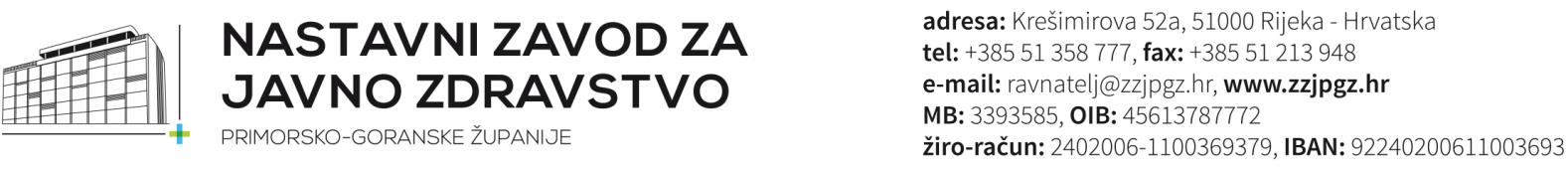 Plan i program aktivnosti tima školske medicine u osnovnim  školama tijekom  školske godine 2022./2023.1. Posjet školi i epidemiološki izvid (na početku nove šk. god.) uz ispunjavanje propisanog obrasca i još jednom tijekom školske godine.2. Sistematski pregled – provode se u svrhu praćenja rasta i razvoja te kontrole zdravstvenog stanja i utvrđivanja poremećaja zdravlja.Sistematski pregled za djecu prije upisa u prvi razred (od 01.02. do 30.06. ), učenike 5.r. o.š.  I  učenike 8.r.o.š.  U sklopu sistematskih pregleda obavljaju se i neki od probira ( rast i razvoj, oštrina vida, krvni tlak, bolesti lokomotornog sustava, gušavost, spolni razvoj, ponašanje i prilagodba na školu, rizične navike i ponašanje, mentalno zdravlje) te kod učenika osmih razreda utvrđivanje ev. kontraindikacija za odabir pojedinih zanimanja pri upisu u srednju školu i profesionalna orijentacija .  U sklopu sistematskih pregleda se obrađuju teme zdravstvenog odgoja sukladno uzrastu i programu. Sistematski pregled je praćen i  individulanim savjetovališnim radom, prema potrebi i upućivanjem  na dodatnu obradu specijalista različitih profila ovisno o vrsti problema, poteškoće ili bolesti. Sastavni dio sistematskog pregleda učenika osmih razreda je i procjepljivanje sukladno programu obvezne imunizacije. U ovoj školskoj godini osim obvezne imunizacije, moguća je i dodatna imunizacija učenika protiv HPV-a deveterovalentnim cjepivom prema izboru roditelja.3. Screening pregledi- probiri- kao zasebne preventivne aktivnosti u sklopu kojih se u rizičnoj populaciji prividno zdravih, pronalaze pojedinci u kojih se sumnja na neku bolest ili poremećaj. Probiri su ili mogu biti praćeni aktivnostima iz domene zdravstvenog odgoja, obvezne imunizacije i savjetovališnog rada.probir prilagodbe na školu te rasta i razvoja za učenike 1.r. (II polugodište)probir visusa i vida na boje  te rasta i razvoja za učenike 3.r.(I-II polugodište).probir kralježnice i stopala te rasta i razvoja za učenike 6.r.(I-II polugodište),probir  sluha za učenike 7.r. (I-II polugodište) ,screening mentalnog zdravlja za učenike 7.r. u suradnji sa Odjelom za prevenciju i izvanbolničko liječenje ovisnosti NZZJZ PGŽ (županijski program)4. Namjenski preventivni pregledia)   pregledi u svrhu utvrđivanja primjerenog oblika školovanja kada se za tim ukaže potreba ( npr. neuspjeh učenika ili promjene u zdravstvenom stanju, koje zahtijevaju promjenu oblika školovanja)b)   pregledi u svrhu utvrđivanja sposobnosti za program iz TZK ( za svaki prekid pohađanja nastave TZK ili djelomičnu tj. potpunu, privremenu ili trajnu nesposobnost  koje traju duže od mjesec dana, učenik je, sukladno Zakonu, obvezan otići na pregled nadležnom školskom liječniku, gdje će se na osnovu pregleda i specijalističke dokumentacije utvrditi sposobnost za pohađanje nastave TZK te dati odgovarajuća preporuka na liječničkoj potvrdi. Nadležni školski liječnik će izdati potvrdu sa preporukom o djelomičnoj ili potpunoj, privremenoj ili trajnoj nesposobnosti za pohađanje nastave TZK, na osnovu koje, nastavničko vijeće donosi odluku. Za periode kraće od mjesec dana potvrde uz nadležnog školskog liječnika, može izdati i odabrani liječnik učenika.)pregledi u svrhu procjene zdravstvenog stanja, a obzirom na sudjelovanje na školskim- sportskim natjecanjimapregled u svrhu utvrđivanja zdravstvenog stanja i sposobnosti učenika 8.r za upis u u određeno zvanje pri SŠ uz izdavanje obrasca za tim profesionalne orijentacije pri Zavodu za zapošljavanje i / ili liječničke potvrde o sposobnosti učenika za upis u SŠ. U iznimnim slučajevima i liječničke svjedodžbe na zahtjev roditelja, a u svrhu upisa u SŠ, učenika sa većim zdravstvenim poteškoćama.pregled prije cijepljenja u svrhu utvrđivanja kontraindikacija (privremenih ili trajnih)ostali pregledi- u svrhu utvrđivanja sposobnosti i kontraindikacija u vezi npr. odlaska na organizirani odmor i sl.5. Mjere zaštite od zaraznih bolesti	I- Cijepljenje i docijepljivanjecijepljenje protiv ospica, rubeole i zaušnjaka (Priorix), te protiv dječje paralize (IPV) za učenike 1.r.( pri upisu, te u  I ili II polug.), docjepljivanje učenika 1.r. OŠ protiv hepatitisa B i protiv difterije i tetanus (DT), koji nisu potpuno procijepljeni u predškolskoj dobi.cijepljenje protiv  difterije, tetanusa i dječje paralize (DiTe + IPV) za učenike 8.r.( I polug.)cijepljenje protiv HPV infekcije (neobavezna imunizacija) za učenike 8.r.OŠ (2 ili 3 doze cjepiva, ovisno o dobi)II- Sprječavanje i suzbijanje zaraznih bolestikontrolni pregled prilikom pojave neke zarazne bolesti u školi ( npr. streptokokna infekcija)b)  suradnja sa djelatnicima škole, roditeljima i odjelom epidemiologije pri NZZJZ PGŽ6. Zdravstveni odgojza učenike do 4.r. – zdrave navike, osobna higijena u očuvanju zdravlja i značaj pravilne prehrane, te utjecaj na rast i razvoj. Posebice tematske jedinice u: 1.r. - Pravilno pranje ruku ( uz prevenciju COVID-19) i zuba  3.r.- Prehrana i skrivene kalorije    b) za učenike od 5.r. – 8.r.psihičke i somatske promjene u pubertetu u 5.r.,fiziologija i higijena menstruacije u 5.r.,samozaštita i briga za vlastito zdravlje ( informacija o ranoj detekciji malignoma),činioci rizika za nastanak kroničnih bolesti i načela zdravog načina življenja,problemi ovisnosti,spolno prenosive bolesti,i druge teme prema dogovoru.     Zdravstveni se odgoj provodi sa učenicima i roditeljima, sukladno potrebama i ev. prema dogovoru,  a u obliku predavanja, radionica, interaktivnih igara i igraonica i dr.     Velik dio zdravstvenog odgoja se provodi u sklopu drugih preventivnih aktivnosti, npr. sistematskih pregleda, screeninga, cijepljenja i savjetovališnog rada.7. Savjetovališni radsavjetovališni rad u svrhu pomoći i rješavanju temeljnih problema s kojima se sreću djeca, njihovi roditelji, staratelji i učitelji- prilagodba na školu, školski neuspjeh, poremećaji ponašanja, problemi razvoja i sazrijevanja, kronični poremećaji zdravlja, planiranje obitelji, zlouporaba droga i dr. oblici ovisnosti, problemi mentalnog zdravlja i dr.konzultacije s profesorima i stručnim suradnicima škole,aktivna skrb za učenike sa kroničnim poremećajima zdravlja,skrb o djeci sa rizicima po zdravlje ,skrb o djeci sa ometenošću u psihičkom ili fizičkom razvoju.Ostalo- Uključuje aktivnosti koje su sastavni dio projekata koji su sukladno interesu zajednice prepoznati i financirani iz različitih osnova ( gradovi, općine, županija...), o čemu će dakako ovisiti i njihovo provođenje. Aktivnosti koje se provode sukladno našem dogovoru, a obzirom na prepoznavanje „problema“ u određenoj školskoj populaciji i najčešće su zdravstveno odgojnog karaktera.Ovo je naš plan i program rada za osnovne škole sukladno Planu i programu mjera  specifične i preventivne zdravstvene zaštite za djecu i mladež školske dobi ( NN 30/2002). Vrlo vjerojatno će biti provedeni i neki drugi programi navedeni pod točkama 5,6 i 8 ( cijepljenja, pregledi i edukacije) koji se nalaze u Projektima institucija gradova, općina i županije, o čemu ćete biti naknadno obaviješteni.Ako se neke od aktivnosti ne budu mogle provesti u predviđenom vremenskom periodu zbog opravdanih razloga, pravovremeno ćemo vas o tome izvijestiti.Uz srdačne pozdrave,Anita Mihelčić-Vidmar, dr.med.Specijalist školske medicineSnježana Starčević, back.med.teh.Delnice, 16.09.2022.	O zaštiti zubiju, pregledima, predavanjima i sanaciji   brinut će liječnik stomatolog u mjestu  u suradnji s Nastavnim zavodom za javno zdravstvo.Nastavit će se  suradnja s Centrom za socijalnu skrb u Delnicama o pomoći djeci kojoj će to biti potrebno.   Pokušat ćemo   posebno pomoći učenicima koji postižu slabiji uspjeh, a uzroci su u slabijim materijalnim prilikama, nebrizi i nekontroli roditelja. Plan rada  stručnih tijela ŠkolePlan rada Školskog odbora Školom upravlja Školski odbor.Članovi Školskog odbora o svim pitanjima iz djelokruga rada odlučuju na sjednici većinom glasova ukupnog broja glasova.Način rada Školskog odbora utvrđen je Statutom i Poslovnikom o radu kolegijalnih tijela te usklađen s Izmjenama i dopunama Zakona o odgoju i obrazovanju u osnovnoj i srednjoj školi koje je Hrvatski sabor donio na sjednici 13. srpnja 2012. godine.Usklađivat će se s Izmjenama i dpunama Zakona koje su u pripremi. U skladu s Naputkom Obnašatelja dužnosti Župana PGŽ od 15. veljače 2012. i novim naputkom od 30. rujna 2013. godine godine ravnateljica će kao i do sada poziv za svaku sjednicu Školskog odbora dostaviti Upravnom odjelu za odgoj obrazovanje  PGŽ kao osnivaču ustanove. U slučaju da je potrebno da na sjednici bude nazočan i predstavnik Upravnog odjela, cjelokupna dokumenatcija o svim točkama dnevnog reda bit će dostavljena osnivaču najmanje 3 dana prije održavanja sjednice kako bi se predstavnici osnivača mogli savjetovati s Pročelnicom Upravnog odjela za obrazovanje, kulturu i sport (primjerice:izbor ravnatelja, problematika u vezi imovine, uzimanje i davanje u zakup, finacijsko izvješće ukoliko postoje odstupanja-viškovi, manjkovi, raspodjela vlastitih sredstava i slično).Predstavnici osnivača dužni su u roku od 8 dana od dana održane sjednice obavijestiti Upravni odjel i dostaviti putem ravnatelja primjerak zapisnika sjednice ŠO.Pročelnica Upravnog odjela će procijeniti je li potrebno o pojedinoj točki dnevnog reda zatražiti preporuku, nalog iči suglasnost Župana.Uz poslove za koje je kao tijelo upravljanja Škole ovlašteno Zakonom i provedbenim propisima, Školski odbor:imenuje i razrješuje ravnatelja Škole uz prethodnu suglasnost ministra o čemu je dužan bez odlaganja obavijestiti osnivača,daje prethodnu suglasnost u vezi sa zasnivanjem radnog odnosa u školskoj ustanovi,donosi Statut uz prethodnu suglasnost osnivača, a na prijedlog ravnatelja Škole,donosi opće akte na prijedlog ravnatelja Škole,donosi školski kurikulum na prijedlog Učiteljskog vijeća i ravnatelja Škole,donosi godišnji plan i program rada Škole i Odjela predškolskog odgoja i       naobrazbe pri Školi na prijedlog ravnatelja Škole i nadzire njegovo izvršavanjedonosi financijski plan, polugodišnji i godišnji obračun na prijedlog ravnatelja,na prijedlog ravnatelja donosi odluku o upućivanju na ovlaštenu prosudbu radne sposobnosti radnika za kojega postoji osnovana sumnja da mu je psihofizičko zdravlje narušeno u mjeri koja umanjuje njegovu radnu sposobnost,odlučuje o zahtjevima radnika za zaštitu prava iz radnog odnosa,osniva udruge učenika,uz suglasnost osnivača odlučuje o promjeni djelatnosti Škole i Odjela predškolskog odgoja i naobrazbe pri Školi,odlučuje o davanju suglasnosti za zaključivanje ugovora o stjecanju, otuđivanju i opterećivanju imovine (osim nekretnina) vrijednosti od 20.000,00 kuna do 90.000,00 kuna, odlučuje o davanju suglasnosti za zaključivanje ugovora o izvođenju investicijskih radova (temeljem provedenih postupaka javne nabave) vrijednosti do 90.000,00 kuna,uz suglasnost osnivača odlučuje o davanju suglasnosti na zaključivanje ugovora o stjecanju, otuđivanju i opterećivanju imovine (osim nekretnina) vrijednosti preko 90.000,00 kuna,uz suglasnost osnivača odlučuje o davanju suglasnosti na zaključivanje ugovora o stjecanju, otuđivanju i opterećivanju nekretnina bez obzira na njihovu vrijednost,odlučuje o ustrojavanju cjelodnevnog ili produženog boravka učenika u Školi uz prethodnu obavijest osnivaču,predlaže osnivaču statusne promjene,daje osnivaču i ravnatelju prijedloge i mišljenja o pojedinim pitanjima važnim za rad i sigurnost u Školi i Odjelu predškolskog odgoja i naobrazbe pri Školirazmatra rezultate odgojno-obrazovnog rada Škole i Odjela predškolskog odgoja i naobrazbe pri Školibira i razrješava predsjednika i zamjenika predsjednika Školskog odbora,razmatra predstavke i prijedloge građana u svezi s radom Škole i Odjela predškolskog odgoja i naobrazbe pri Školiobavlja druge poslove određene ovim Statutom i drugim općim aktima Škole.Plan rada Učiteljskog vijećaUčiteljsko vijeće čine svi učitelji i učiteljice, stručni suradnici školske ustanove i ravnateljica Škole.Uz poslove određene zakonom i provedbenim propisima Učiteljsko vijeće:daje mišljenje na Godišnji plan i program rada Škole i Školski kurikulum,analizira i ocjenjuje odgojno-obrazovni rad,obavlja poslove u svezi s izvođenjem nastavnog plana i programa, potrebama i interesima učenika te promicanjem stručno-pedagoškog rada Škole,ustrojava razredne odjele i obrazovne skupine,skrbi o primjeni suvremenih oblika i metoda nastavnog rada s učenicima,odlučuje o pedagoškim mjerama sukladno odredbama ovog Statuta,na prijedlog liječnika primarne zdravstvene zaštite donosi odluku o oslobađanju od pohađanja određenog nastavnog predmeta ili određene aktivnosti ako bi to sudjelovanje štetilo zdravlju učenika,raspravlja i odlučuje o stručnim pitanjima,daje prijedloge Školskom odboru i ravnatelju za unapređivanje organizacije rada i djelatnosti  Škole te uvjetima za odvijanje odgojno obrazovnog rada,odlučuje o pohvalama i nagradama učenicima,obavlja i druge poslove utvrđene ovim Statutom i drugim aktima Škole.Sjednice Učiteljskog vijeća saziva ravnateljica Škole te im predsjedava.Zapisnik sjednice UV pišu učitelji (abecednim redom), provjerava ga I ovjerava Tajnica Škole  s ravnateljicom.Plan rada Razrednih vijećaRazredno vijeće čine učitelji i učiteljice koji izvode nastavu u razrednom odjelu.Razredno vijeće:skrbi o odgoju i obrazovanju učenika u razrednom odjelu,skrbi o ostvarivanju nastavnog plana i programa,predlaže izlete razrednog odjela,utvrđuje ocjenu iz vladanja,skrbi o pedagoškoj dokumentaciji razrednog odjela,utvrđuje raspored školskih i domaćih zadaća,surađuje s roditeljima i skrbnicima učenika.Plan rada Vijeća roditeljaU Školi se ustrojava Vijeće roditelja radi ostvarivanja interesa učenika i povezivanja Škole s društvenom sredinom te radi ostvarivanja zadaća osnovnog školstva.Vijeće roditelja sastavljeno je od predstavnika roditelja učenika svakog razrednog odjela.Vijeće roditelja raspravlja o pitanjima značajnim za život i rad Škole te:daje mišljenje o prijedlogu školskog kurikuluma, godišnjeg plana i programa rada,raspravlja o izvješćima ravnatelja o realizaciji školskog kurikuluma, godišnjeg plana i programa rada Škole,razmatra pritužbe roditelja u svezi s odgojno-obrazovnim radom,predlaže svog predstavnika u Školski odbor,predlaže mjere unapređivanja odgojno-obrazovnog rada,daje mišljenje i prijedloge u svezi s organiziranjem izleta, ekskurzija, športskih i kulturnih sadržaja Škole,daje mišljenje i prijedloge u svezi s uvjetima rada i poboljšanjem uvjeta rada u Školi,daje mišljenje i prijedloge u svezi s osnivanjem i djelatnosti učeničkih zadruga te sudjelovanjem učenika u njihovu radu,daje mišljenje i prijedloge u svezi sa socijalno-ekonomskim položajem učenika i pružanjem odgovarajuće pomoći.6.5. Plan rada Vijeća učenikaNastojeći aktivno uključiti učenike naše Škole učenici svih razrednih odjela imenujući svog predstavnika osnovali su Vijeće učenika. Ono će biti njihovo predstavničko tijelo, a ravnateljici savjetodavno tijelo.Koordinatorica rada Vijeće učenika je ravnateljica Škole.7.Plan stručnog osposobljavanja i usavršavanja7.1.Stručno usavršavanje u školi7.1.1.Stručna vijećaU Školi djeluje Stručno vijeće učiteljica Razredne nastave koje se sastaje redovno mjesečno te donosi tematske planove timskog rada.  Usavršavanja se održavaju u školi na tematskim sjednicama Učiteljskog vijeća ( 2 puta u polugodištu ili više prema potrebi) i radom u radionicama sa stručnom suradnicom u zajedništvu sa školama na kojima radi (jednom u polugodištu, svaki puta u drugoj školi). Stručno vijeće učiteljica razredne nastave svoj način rada prenosi učiteljicama i učiteljima malih škola koje su se uključile u projekat Male škole zajedno te tako razmjenom iskustava dobre prakse nastoje što kvalitetnije i kretaivnije raditi.7.2. Stručna usavršavanja izvan škole7.2.1. Stručna usavršavanja na županijskoj raziniOrganizator takvih aktivnosti jesu Županijska stručna (predmetna )vijeća  (3 puta u polugodištu) u organizaciji i prema planu Agencije za odgoj i obrazovanje. Tijekom školske godine Škola je domaćin po jednom ili više Županijskih  stručnih  vijeća u polugodištu ovisno o planu i dogovoru između voditelja vijeća i naših učiteljica i učitelja.7.2.2.Stručna usavršavanja na državnoj raziniOvisno o tematici i Finacijskom planu učitelji  će tijekom šk. godine biti upućivani na stručne skupove na državnoj razini.Stručna usavršavanja učitelja provodit će se putem webinara.8.Podaci o ostalim aktivnostima u funkciji odgojno-obrazovnog rada i poslovanja školske ustanove8.1.Plan kulturne i javne djelatnosti        Škola će nastojati zauzeti i održati vodeću ulogu u kulturnoj djelatnosti mjesta i biti mjesto gdje će se naći i  okupljati svi zainteresirani za tu djelatnost, gdje će svaka ideja o promidžbi kulture biti dobrodošla i prema mogućnostima realizirana. Surađivati  će s udrugama  u Općini Lokve iTurističkom zajednicom Lokve:1.Nastavna godina će početi  organiziranjem svečanog dočeka svih učenika Škole, a posebno učenika 1. razreda uz prigodan program. 2.U rujnu će se posvetiti posebna pažnja Danu europske kulturne baštine održavanjem integrirane nastave na teme “Djeci je nužan medijski odgoj”  iFilm u nastavi u suradnji s Kino-klubom Rijeka, aktivnostima na razini mjesta obilježiti će se Hrvatski olimpijski dan. Obilježit ćemo 21.9. Svjetski dan mira .3.Učenici nižih razreda obilježit će Dan školskog mlijeka integriranom nastavom na otvorenom («Šalica mlijeka od pašnjaka do stola») i blagovanjem mlijeka i mliječnih proizvoda.4.U listopadu će se obilježiti Dan učitelja, Dječji tjedan, Dan zaštite životinja,Dani zahvalnosti za plodove zemlje  kada će se obilježiti i  Dan kruha  te  Danom jabuka .U vremenu od 15.10. do 15.11. obilježit će se Mjesec knjige organiziranjem Humanitarnog sajma knjige (UNICEF) i  organizirat će se radionice u suradnji s djelatnicima  Bibliobusa. Učenici literarti će sudjelovati na dijalektalnom sijelu «Govor mog zavičaja“  u organizaciji Matice hrvatske Delnice. Nagrađeni literarni ostvaraji na zavičajnom govoru omogućit će sudjelovanje na manifestacijama dječjega kajkavskoga stvaralaštva u Svetom Ivanu Zelini i Zlataru na državnoj razini. 5.U studenom će se učenici uključivati u polaganje cvijeća na spomen-obilježja uz Dan mrtvih. Odradit ćemo Dan škole 9.studenog 2022..Temeljem odluke Učiteljskoga vijeća i Školskog odbora Dan škole je  9. studeni, datum kada je 1857. godine Jakov Majnarić otvorio Učionu u Lokvama.  Obilježit ćemo pad Vukovara 18.11. 2022. .  U sklopu Dana Rudolfa Strohala i Dana škole  organizirat ćemo  jednodnevni izlet u Karlovac( starom Lujizijanom) za učenike od 1. do 8. razreda.  Družit ćemo se s učenicima OŠ Skrad i OŠ i.G.Kovačić iz Duge Rese. 6.Učenici nižih razreda posjetit će Lutkarsko kazalište u Rijeci, a učenici viših razreda NK Ivana pl. Zajca u Rijeci i Hrvatski kulturni dom. U tom mjesecu obilježit ćemo i Dan borbe protiv ovisnosti.7.U prosincu će se organizirati svečanost za Svetog Nikolu i na kraju 1. obrazovnog razdoblja uz  božićno i novogodišnje slavlje  i humanitarni Božični sajam..10. Osim ovih svečanijih datuma u tom mjesecu obilježit će se: Dan protiv AIDS-a, Dan prava čovjeka i Dan UNICEF-a te akcija Humanitarni koncert «Za djecu Afrike».8.U siječnju će jedan dan biti posvećen igrama na snijegu, skijanju i oblikovanju u prostoru.9.U veljači će se obilježiti Valentinovo,obilježit ćemo Svjetski dan materinjeg jezika, a za svu djecu u Školi organizirat će se  maskenbal.10.U ožujku će se nadareni učenici uključiti u razna natjecanja: Lidrano (literarnim, scenskim  i novinarskim radovima), u pokret Nauka mladima, gdje će sudjelovati najbolji matematičari, fizičari,kemičari i geografi, a najbolji učenici 7.i 8. razreda u poznavanju hrvatskog i engleskog jezika. Kao i svake godine naša škola obilježava Dan voda .  11.U travnju proslavljamo uskrsne blagdane. Središnje aktivnosti u travnju bit će posvećene zaštiti okoliša,  obilježavanju Dana planete Zemlje.Uređivat ćemo okoliš škole (dječje igralište, dvorište, cvjetnjake, prilaze objema školskim zgradama).12.U svibnju ćemo  obilježiti Praznik rada, a odlaskom u prirodu pozdravit ćemo proljeće i sudjelovati umanifestaciji «Goranski glasi». U tom će mjesecu biti organiziran i realiziran jednodnevni izlet za učenike od 1. do 6.razreda: posjet Zadru i solani u Ninu, a učenici 7.i 8. razerda ić će na višednevni izlet u Srednju Dalmaciju( zajedno s učenicima OŠ Mrkopalj)13.U suradnji s Goranskom kiparskor radionicom u školi  ćemo organizirati drvodjelsku radionicu za učenike naše škola, a pozvat ćemo i učenike  ostalih goranskih škola. Završnom svečanosti i predstavljanjem 18. broja školskog lista „Hapica“ obilježit ćemo kraj školske godine. 14. Dan Općine i župe Lokve od 13. do 20.8.2023.. Učenici dramsko-recitatorske grupe i pjevački zbor sudjelovat će u programu svečane Sjednice Općinskog vijeća Lokava.15. Učitelji će surađivati s roditeljima nastojeći podići razinu kvalitete i uspjeha učenika održavanjem roditeljskih sastanaka, dana otvorenih vrata (prvi utorak u mjesecu),organiziranjem tjednih individualnih informacija. Poseban oblik suradnje s roditeljima bit će proveden kroz rad Društva Naša djeca i Vijeće roditelja.16.Tijekom cijele školske godine Škola će ugostiti književnike, glazbene i scenske umjetnike  koji već tradicionalno obilaze osnovne škole i djeluju edukacijski približavanjem umjetnosti djeci. Organizirat će se predstavljanja knjiga goranskih pisaca i pjesnika.7.2.Plan zdravstveno-socijalne zaštite učenikaOsim aktivnosti Školske medicine programom  rada Crvenog križa u Školi će aktivno djelovati Mladež HCK te će ne samo na razini Škole već i na razini mjesta odraditi  akcije Hrvatskog Crvenog križa :Tjedan borbe protiv TBC-a rujanAkciju “Solidarnost na djelu” , listopadObilježavanje Dana dobrovoljnih darivatelja krvi, 25.listopadaMjesec borbe protiv ovisnosti, od 15.studenog do 15.prosinca, humanitarni sajam knjiga i igračakaTjedan Crvenog križa:Međunarodni dan Crvenog križai prijem učenika I. razreda u Mladež Crvenog križa.Tjedan solidarnosti Crvenog križa, Akcije  „Mladi protiv gladi“ , „Jedan učenik jedan proizvod“, skupljanje hrane za socijalnu samoposluguUređenje panoa na temu: Dobrota, Mir, Ljubav,  Predavanje- Perimo ruke, nosimo maske   Predstavljanje Udruge dobrovoljnih darivatelja krvi LokvePredstavljanje pohvaljenih aktivista Crvenog križaBožični humanitarni sajamUključivanje u uređenje škole i okoliša   7.3.Građanski odgoj i obrazovanje  	Građanski odgoj i obrazovanje provodi se u skladu sa Odlukom o donošenju programa međupredmetnih i interdisciplinarnih sadržaja građanskog odgoja i obrazovanja za osnovne i srednje škole (N.N. br. 104/14). Sadržaji građanskog odgoja integrirani su međupredmetno – u sklopu svih nastavnh predmeta (15 sati razredna nastava i 20 sati predmetna nastava) što uključuje integriranje i koreliranje sadržaja s naglaskom na razvoju predmetnih i građanskih kompetencija.Tijekom školske godine, prema potrebi, provoditi će se stručni sastanci u cilju pripreme međupredmetnih planiranja i programiranja ishoda Građanskog odgoja i obrazovanja.U okviru stručnih vijeća izrađen je Izvedbeni školski program međupredmetnih i interdisciplinarnih sadržaja Građanskog odgoja i obrazovanja za godišnji plan i program rada OŠ  Rudolfa Strohala. Navedeni je program integriran u nastavni plan i program i u školski kurikulum po načelu racionalizacije, integracije i korelacije. Provođenje Građanskog odgoja i obrazovanja temelji se na međusobnoj pomoći učitelja, zajedničkom planiranju, timskom radu, razmjenjivanju priprema i iskustava te sudjelovanju na organiziranim stručnim skupovima. 	Građanski odgoj i obrazovanje dio je plana i programa sata razrednog odjela (10 sati razredna nastava, 5 sati predmetna nastava) te plana izvanučioničkih aktivnosti u okviru 10 sati za sve učenike škole.7.4.Plan zdravstvene zaštite djelatnika                        Temeljem Kolektivnog ugovora i iznosom osiguranih  sredstava bit će provedenliječnički pregled za po trećinu zaposlenika: pregledi do 500,00 kn u odabranoj najpovoljnijoj klinici u Rijeci.U skladu sa zahtjevima nadležnih službi svi zaposlenici u kontaktu s učenicima jednom godišnje obavljat će sanitarni pregled, a kuharica i odgojiteljica češće u skladu sa Zakonom.Rad s učenicima                      U sklopu Škole, osim redovite nastave, organizirane su mnogobrojne izvannastavne i izvanškolske aktivnosti, dodatna i dopunska  nastava, izborna nastava iz vjeronauka, njemačkog jezika,  informatike i tečajevi. Budući da naša Škola ima mali broj učenika, svaki je učenik uključen u nekoliko aktivnosti.Te se aktivnosti održavaju u popodnevnim satima kako bi učenici što organiziranije i pod stručnim nadzorom proveli svoje slobodno vrijeme.                     Učenici s razrednicima i predmetnim nastavnicima obilježavaju značajne datume na satovima razredne zajednice i pojedinim nastavnim predmetima, brinu o estetskom  izgledu učionice, školske zgrade    i okoliša. Škola će  organiziranjem  priredbi, i predstavljanjem knjiga i književnika,  posjetama  kazalištima i muzejima pridonositi  obogaćivanju kulturnog života učenika i svih  mještana.                      Nasilno ponašanje u obitelji i izvan nje uzrokuje najčešće konzumiranje alkohola, te će se tim temama posvetiti  izuzetna pažnja, a psihologinja Škole će organiziranjem  rasprave na tribinama i učeničkih diskusijskih radionica (Parlaonica) omogućiti otvorenu raspravu odraslih i djece na tu temu.Na temu demokracije u sastavu tema zadanih sadržajima Građanskog odgoja poučavat će se djecu primjereno dobi.Kroz sadržaje integrirane u postojeće nastavne planove (Priroda,Priroda i društvo, Biologija, Tjelesna i zdravstvena kultura) provodit će se sadržaji zdravstvenog odgoja.Rad s roditeljima                 Isti će sadržaji biti raspravljeni na roditeljskim sastancima i bit će sastavni dio programa rada s roditeljima, programa rada Vijeća roditelja i Školskog odbora.                                      Bit će organizirana predavanja o uzrocima agresivnosti kod djece i načinima suzbijanja takvog ponašanja. I ove godine učenicima i roditeljima bit će skrenuta pažnja na opasnost rukovanja petardama i drugim pirotehničkim sredstvima u vrijeme blagdana, a u tome Škola će surađivati s Policijskom postajom u Delnicama i policajcem u zajednici. U suradnji sa Zavodom za javno zdravstvo provodit će se u svim razredima program Trening životnih vještina ( nastavak rada) od šk. god. 2005./06., a za roditelje škola roditeljske djelotvornosti.                      Rad s učiteljima                       Dogovoreno je da će se i na sjednicama Učiteljskog vijeća, a prema uputama Ureda, razmatrati problematika suočavanja s nasiljem u odgojno-obrazovnim ustanovama, sigurnosno stanje i procjena sigurnosti. Ako će  neki djelatnik Škole primijetiti agresivno ponašanje učenika,  obavjestit će razrednika, Razredno i  i Učiteljsko vijeće i Vijeće  roditelja. Započet će se i njegovati suradnja s nevladinom udrugom «Mali korak» te uz prigodni datum (21. rujna Svjetski dan mira) organizirati radionice s učenicima , učiteljima i roditeljima tijekom cijelog listopada.                          Teme predavanja zajedničkih roditeljskih sastanakaPravilna prehrana ( Tim školske medicine).Prevencija i suzbijanje ovisnosti te poticanje kulture mentalnog zdravlja u lokalnoj zajednici i šire(Udruga“Vida“)Samopouzdanje   (psihologinja)Dobre i loše strane interneta (psihologinja)          Teme predavanja za  učitelje Rad  s  djecom s posebnim potrebama(psih. Renata Lisac)Kako povezati učitelje i knnjižnicu  ( prof. Mihaela Špoljarić)Svakog mjeseca održat će se tematsko poslijepodne po razrednim odjelima: druženje učenika, učitelja i roditelja (individualne informacije): Dan otvorenih vrata prema potrebiPROGRAM PREVENCIJE OSNOVNI CILJEVI:JOŠ SMANJITI ČESTINU I INTENZITET SUKOBA MEĐU UČENICIMA  (U PRAVOM SMISLU BITI ŠKOLA NULTE TOLERANCIJE NA NASILJE)DJELOVATI NA PONAŠANJE RIZIČNIH UČENIKASAVJETOVATI  RODITELJIE I UČITELJE RIZIČNIH UČENIKAGRADITII POZITIVNO OZRAČJE U ŠKOLSKOJ ZAJEDNICI EDUCIRATI DJELATNIKE, UČENIKE I RODITELJEKOORDINIRATI RAD – ČESTI KRATKI MEĐUSOBNI DOGOVORIŠKOLSKI PREVENTIVNI PROGRAM 
(Školska preventivna strategija)Obuhvaća i prevenciju ovisnosti te prevenciju nasilja
šk. god. 2022./23. 
Voditelj /i  ŠPP:  Renata Lisac, školska psihologinja 
 PREVENCIJA NASILJAPROCJENA STANJA I POTREBA: 

GRAĐENJE POZITIVNOG OZRAČJA U ŠKOLIIzuzetno je važno širiti kulturu nenasilja, empatije, međusobnog uvažavanja i povjerenja među svim ljudima  i djecom vezanim uz školu. Zna se da „složne ruke kuću grade“, kako to uzrečica kaže. Uspijemo li izgraditi takvu atmosferu, svi će se problemi lako rješavati. U tom smislu koristit ćemo pozitivne poruke, slušati druge kako bismo ih razumjeli, izbjegavati optuživanja i jasno izgovarati svoje potrebe. Ako bismo ocjenjivali sadašnje stanje, moguće je zaključiti da smo u  odnosu prema djeci i roditeljima dostigli smo prilično visok stupanj razumijevanja . O toj temi razgovarati ćemo na stručnim vijećima i predviđenim edukacijama za nastavnike, roditelje i djecu. CILJEVI PROGRAMA:JOŠ SMANJITI ČESTINU I INTENZITET SUKOBA MEĐU UČENICIMA  (U PRAVOM SMISLU BITI ŠKOLA NULTE TOLERANCIJE NA NASILJE)DJELOVATI NA PONAŠANJE RIZIČNIH UČENIKASAVJETOVATI  RODITELJIE I UČITELJE RIZIČNIH UČENIKAGRADITII POZITIVNO OZRAČJE U ŠKOLSKOJ ZAJEDNICI EDUCIRATI DJELATNIKE, UČENIKE I RODITELJEKOORDINIRATI RAD – ČESTI KRATKI MEĐUSOBNI DOGOVORIAKTIVNOSTI:RAD S UČENICIMARAD S RODITELJIMARAD S UČITELJIMA   PREVENCIJA OVISNOSTI
PROCJENA STANJA I POTREBA:PODUPRIJETI IZGRADNJU VRIJEDNOSTI O ZDRAVOM NAČINU  ŽIVOTAU današnje vrijeme djeca sve više slobodnog  vremena provode na „sjedelački način“ – uz TV-e, igrače konzole, mobitele i sl. što značajno utječe na njihov razvoj, kako fizički tako i psihički. Alkohol, koji je dugo vremena bio glavna pošast Gorskog kotara ubrzano pada u drugi plan pred nadirućom ponudom kompjutorskih igrica raznih vrsta…Stoga bismo uz teme o alkoholu ponudili djeci više kretanja i susreta s pozitivnim modelima (sportašima, književnicima, znanstvenicima i sl.).CILJEVI PROGRAMA:
SMANJITI UČESTALOST OVISNIČKIH PONAŠANJA S NAGLASKOM NA IZGRADNJU STAVOVA O VAŽNOSTI ZDRAVOG NAČINA ŽIVOTA I OPASNOSTI KONZUMIRANJA
ALKOHOLA PRIPREMITI UČENIKE NA SUOČAVANJE SA:
- RIZIČNIM SITUACIJAMA ZA RAZVOJ OVISNOSTI 
   (UTJECAJ   VRŠNJAKA, POZNATIH OSOBA, IDOLA, RODITELJA, ODLAZAK U 
  NOVU SREDINU, OSJEĆAJ OSAMLJENOSTI I SL.)
- VLASTITIM SVIJETOM VRIJEDNOSTI, NAČINIMA SUOČAVANJA S
   PROBLEMIMA I SL.,  S OSOBINAMA LIČNOSTI KOJE SU SKLONE 
   RAZVOJU OVISNOSTIUPOZNATI UČENIKE S NAČINIMA SUOČAVANJA S OVISNOŠĆU (u obitelji i društvu)UPOZNATI UČENIKE S NAČINIMA POMOĆI OVISNICIMA (obitelj, društvo)USPOSTAVITI SURADNJU S RODITELJIMA RIZIČNIH UČENIKAEDUCIRATI NASTAVNIKE O OVISNOSTI MLADIH
AKTIVNOSTI:
RAD S UČENICIMARAD S RODITELJIMA
RAD S UČITELJIMA
Izvješće o realizaciji  i rezultatima evaluacijeRAD S UČENICIMARAD S RODITELJIMARAD S UČITELJIMA/NASTAVNICIMAGRAĐENJE POZITIVNOG OZRAČJA U ŠKOLIIzuzetno je važno širiti kulturu nenasilja, međusobnog uvažavanja i povjerenja među svim ljudima  i djecom vezanim uz školu. Zna se da „složne ruke kuću grade“, kako to uzrečica kaže. Uspijemo li izgraditi takvu atmosferu, svi će se problemi lako rješavati. U tom smislu koristit ćemo pozitivne poruke, slušati druge kako bismo ih razumjeli, izbjegavati optuživanja i jasno izgovarati svoje potrebe. Ako bismo ocjenjivali sadašnje stanje, moguće je zaključiti da smo u  odnosu prema djeci i roditeljima dostigli smo prilično visok stupanj razumijevanja . O toj temi razgovarati ćemo na stručnim vijećima i predviđenim edukacijama za nastavnike, roditelje i djecu.  EDUKACIJE NASTAVNIKA I RODITELJA
a) O primarnoj prevenciji nasilja nad djecom (CAP), psihologinja škole
b) Edukacije nastavnika i roditelja, prenošenje stečenog znanja iz Teorije 
     izbora (psihologinja škole), (Izvanjska kontrola)
c) O sigurnom korištenju mobitela9.PRIJEDLOZI ZA UNAPREĐIVANJE RADA U  2022./2023. GODINI1.Uređenje okoliša Škole, suradnja s Javnom ustanovom «Priroda» i zaštita lipe pred školom, osmišljavanje poligona za igru u suradnji sa Šumarijom Lokve i Općinom Lokve te sudjelovanje na stručnim skupovima u organizaciji Javne ustanove PGŽ za upravljanje zaštićenim dijelovima prirode «Priroda» i Državnim zavodom za zaštitu prirode na temu zaštite piljaka, lastavica , potočnog raka i smeđih žaba.2.Opremanje i održavanje didaktičke opreme u skladu s financijskim planovima, potporom MZOS, PGŽ i Općine Lokve.3.Opremanje učionica modernom i neohodnom opremom za izvođenje nastave i onom koja nedostaje za suradnički oblik nastave.4.Osvježiti cvjetnjake oko škole novim sadržajima.5. Suradnja s Turističkom zajednicom Općine Lokve.6. Suradnja s Goranskom kiparskom radionicom i popunjavanje Male galerije drvenih skulptura pred školom .  7. Suradnja s Katedrom čakavskog sabora Škrljevo i «Kajkavijanom « iz Gornje  Stubice i promidžba  lokvarskog govora. Sudjelovanje na stručnim skupovima i osposobljavanje za izradu Razlikovnog rječnika lokvarskog govora i male gramatike lokvarskog govora, suradnja s Institutom za jezike u dijelu proučavanja kajkavskih govora. Suradnja sa Zavodom  za društvena i povijesna istraživanja u Rijeci i  s Društvom ljubitelja glagoljice  u Zagrebu. 8. Suradnja s Maticom hrvatskom Karlovac i Zavodom za povijesna i društvena istraživanja Rijeka, Družbom «Braća Hrvatskog zmaja» Zmajski stol Zagreb i Karlovac te organizacija znanstvenih skupova na temu zavičajne kulturne baštine i života i rada Rudolfa Strohala.9. Suradnja s Pučkim učilištem Sveti Ivan Zelina, sudjelovanje na susretima, smotrama i znanstvenim skupovima  i predstavljanje zavičajnog govora te razlikovne gramatike:Lokvarski govor 1903. - 2012. te usporedba s književnim standardnim govorom 10. Suradnja s Društvom ljubitelja glagoljice iz Zagreba i organizacija glagoljskih radionica u našoj Školi. 11. Suradnja s Hrvatskim etnološkim društvom i sudjelovanje u etnološkim školama te stručno osposobljavanje učitelja za očuvanje lokvarske tradicijske kulture radom s učenicima ( govor i običaji, tekstil i ručni rad, glazba i glazbala, fotografija i dokumenti,graditeljstvo, stari zanati).Poslovi na uređivanju i obnovi školskih zgrada:1.Uz potporu  Županije zamjeniti ili prefarbati dotrajali krov na prvoj zgradi i urediti fasadu na 1. zgradi (dio prema crkvi)2.Vlastitim sredstvima urediti hodnik kod učionica mlađih razreda i oličit učionicu engleskog jezika.Na osnovi Nacionalnog plana suzbijanja korupcije, kojeg je 31. ožujka 2006. ( Klasa: 215-01/06-01/03 ) donio Hrvatski sabor, i Obavijesti o nacionalnom programu suzbijanja korupcije 2006.-2008. od Ministarstva znanosti, obrazovanja i športa RH ( Klasa:602-01/07-01/00814,Urbroj:533-10-07-0001) Školski odbor OŠ Rudolfa Strohala, Lokve, donosi ANTIKORUPCIJSKI PROGRAM ŠKOLEU odnosu na radnikePrilikom zapošljavanja radnika Škola mora poštovati Zakon o odgoju i obrazovanju u osnovnoj i srednjoj školi,  Kolektivni ugovor za zaposlenike u osnovnoškolskim ustanovama i Statut Škole te objektivna mjerila sposobnosti, stručne spreme, znanja i iskustva na kojima se temelji selekcija kadra;Škola treba sustavno usklađivati politiku napredovanja, permanentnog obrazovanja, ocjenjivanja i nagrađivanja radnika.Škola  Etičkim kodeksom  propisuje etičke standarde kojih se radnici trebaju pridržavati.U odnosu na financijsko poslovanje-Godišnji financijski plan i financijsko izvješće Škole moraju biti odobreni i provjereni od Školskog odbora i osnivača;-Financijsko poslovanje Škole mora biti transparentno i u svakom trenutku dostupno Financijskkoj inspekciji na uvid;Škola mora poštovati zakon o javnoj nabavi.U odnosu na učenike Na satovima razredne zajednice razrednici moraju obrađivati teme o ljudskim pravima i jednakostima ljudi.Na nastavnim satovima redopvne i izborne nastave , na satovima izvannastavnih aktivnostih aktivnosti učitelji moraju kroz igru poučavati djecu kako semeđusobno odnosi prema prijatelju, kako prema igračkama , kako prema momčadi . Ukazivati na negativne ucjene.Učitelji svojim ponašanjem i negativnim stavom prema korupciji moraju odgojno djelovati na djecu.4.U odnosu na roditeljeNaplata marende, izleta ili slično od roditelja Škola mora provoditi  u skladu s važećim zakonima te na traženje roditelja mora svaku naplatu dati na uvid.Učitelji moraju suzbijati negativan utjecaj materijalnih vrijednosti na učenikei njihov međusobni odnos određen tim vrijednostima.Učitelji moraju dokazati dostojanstvo svog poziva i strogo se oduprijeti eventualnim pokušajima potkupljivanja od strane roditelja.Ovaj Plan podržava aktivnost Strategije suzbijanja korupcije koju jeHrvatski sabor usvojio 19.lipnja 2008.godine te uključivanjem u antikorupcijsku kampanju „Korupcija to nisam ja“ kojoj je cilj podizanje javne  svijesti o štetnosti korupcije i uključivanjem učenika, djelatnika i roditelja na sudjelovanje u antikoripcijskim sajmovima, prezentiranje animiranog televizijskog spota „Propast društva““ potiče razvijanje moralnih i društvenih vrijednosti.Po naputku nadležnog Ministarstva RH ovaj plan postaje dio Godišnjeg plana i programa rada Škole za školsku godinu 2022./23. 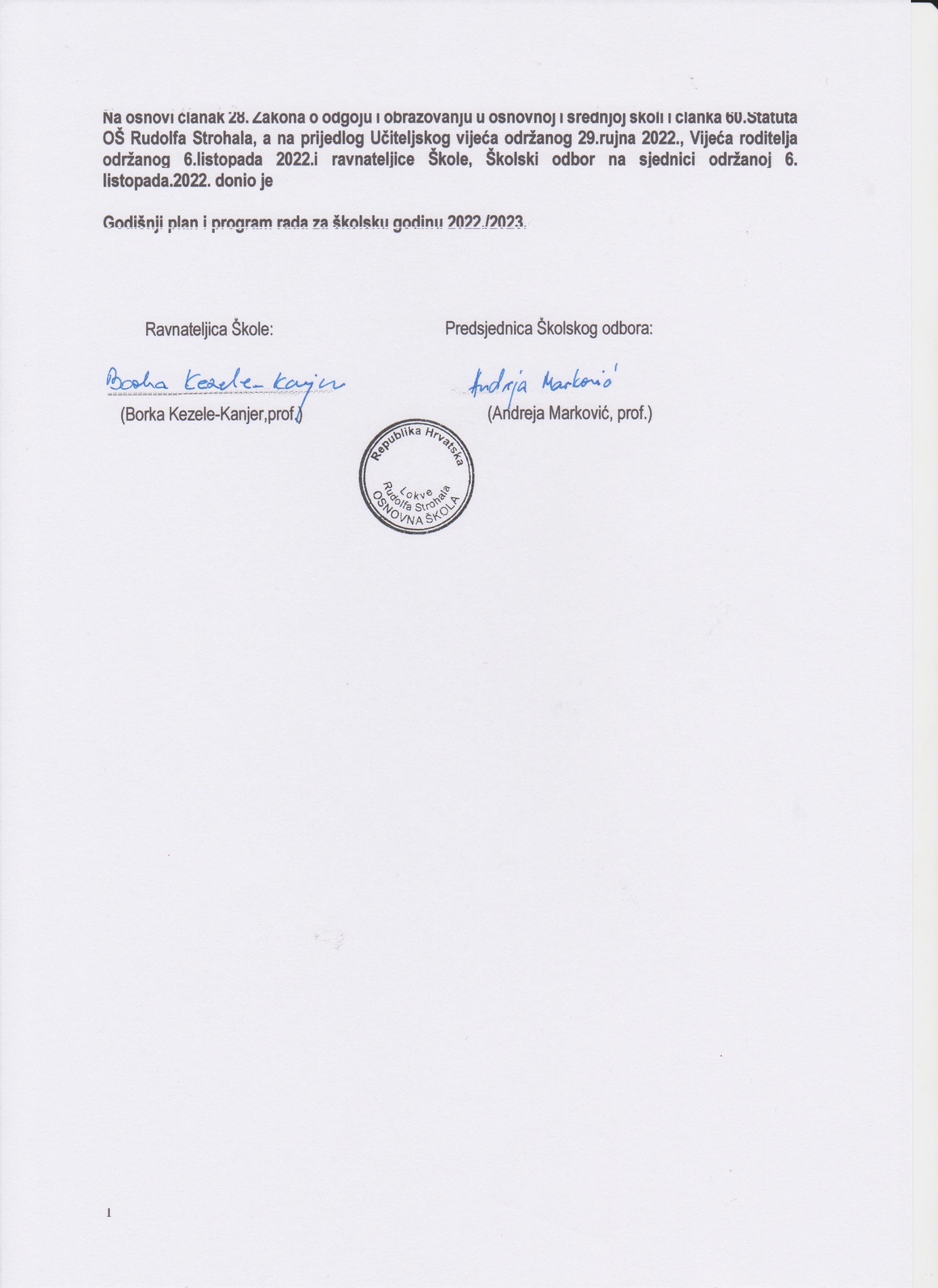 PROSTORIJA POVRŠINA (m2)PODRUMSKI PROSTORkotlovnica25,14spremište40,09komunikacije35,41PRIZEMLJEučionice88,03komunikacije30,23spremište5,60KATučionice94,24komunikacije30,23spremište5,60PODKROVLJEInformatička učionica47,12knjižnica47,12spremišta10,00komunikacije30,00PROSTORIJA POVRŠINA (m2)PODRUMSKI PROSTORspremište37,84kominikacije36,44kuhinja15,83WC4,40 Višenamjenski prostor89,58PRIZEMLJEzbornica32,43Kancelarija(ravnateljica)14,20komunikacije54,05sanitarije13,57Učionice (2)91,77KATUčionice (2)80,76Učionica47,30komunikacije56,40Kancelarija (tajništvo)17,70sanitarije14,76VEZNI HODNIK 10,72UKUPNO(1.zg+2.zg+vezni hod)1.091,79Red. Br. Ime i prezimezvanjestupanj str. Spremenapredovanje u zvanju1.Ljubica Ignjićučiteljica RNVŠS/2.Danijela Antolićučiteljica RNVSS/3. Marijana Rakasučiteljica RNVŠS/Redni brojIme i prezimeZvanjeStup. Str. Spr.Predmet koji predaje Mentor-savjetnik1.Andreja Markovićprof. HJ i kroatistikeVSSHrvatski jezikUč. mentor2.Vedrana Frlanprof. eng. jezika i knjiž.VSSEngleski jezikUč.savjetnik3.Daria Novinc Podnarprof. matematikeinformatikeVSSMatematika/4.Nikolina Šubić-Zeneralprof. njem. jezikaVSSNjemački jezik/5.Vesna Novinc(zamjena Martina Majetić)prof. fizike i politehnikeVSSFizika/6.Andrea Bolfprof. kemijeVSSKemija/7.Vanja Maras Čehmagistra mikrobiologijeVSSBiologijaPriroda/8.Igor Brčićprof. povijesti i arheologijeVSSPovijest/9.Nina Gecan(zamjena Valentina Tomac)Mag. pov.iI geo.VSSGeografija/10.Marta Smokvinaprof. tehničke kultureVSSTehnička kultura/11.Ivo Brajenićprof. likovne kultureVSSLikovna kultura/12.MihaelaŠpoljarićmag. biblit.i uč.hrv.j.VSSŠkolski knjižničar/13.Anabela RudolfProf.TZKVSSTZK/14.MatePerkovićvjeroučiteljVSSVjeronauk/15.Katarina BertovićvjeroučiteljicaVSSVjeronauk/16.Dalibor Fak prof. infor.VSSInformatika/17.BojanaPerhatUčiteljica rn s pojačanomgl. Kult.VSSGlazbena k.PonedjeljakUtorakSrijedaČetvrtakPetak1.VJERONAUKHRVATSKI JEZIKMATEMATIKAENGLESKI JEZIKMATEMATIKA2.HRVATSKI JEZIKLIKOVNA KULTURAPRIRODA I DRUŠTVOMATEMATIKAHRVATSKI JEZIK3.HRVATSKI JEZIKSROGKHRVATSKI JEZIKPRIRODA I DRUŠTVO4.MATEMATIKAENGLESKI JEZIKTZKINFTZK5.TZKVJERONAUKINF6.PonedjeljakUtorakSrijedaČetvrtakPetak1.VJERONAUKHRVATSKI JEZIKHRVATSKI JEZIKHRVATSKI JEZIKPID2.MATEMATIKALIKOVNA KULTURAMATEMATIKAHRVATSKI JEZIKSRO   3.ENGLESKI JEZIKENGLESKI JEZIKGKMATEMATIKAMATEMATIKA4.HRVATSKI JEZIKPIDTZKINFTZK5.TZKVJER6.PonedjeljakUtorakSrijedaČetvrtakPetak1.HRVATSKI JEZIKENGLESKI JEZIKHRVATSKI JEZIKHJHRVATSKI JEZIK2.HRVATSKI JEZIKMATELIKOVNA KULTURAENGLESKI JEZIKSRO3.MATEMATIKAPRIRODA I DRUŠTVOGKPIDTZK4.VJERONAUKTZKTZKMATMAT5.VJERONAUKINF6.INFPonedjeljakUtorakSrijedaČetvrtakPetak1.MATEMATIKAHJHRVATSKI JEZIKMATEJ2.VJENGLESKI JEZIKLIKOVNA KULTURAHJHRVATSKI JEZIK3.HRVATSKI JEZIKMATMATGKTZK4.INFORMATIKATZKPIDPIDNJEM5.INFORMATIKAPIDSRO6.NJEMAČKI JEZIKVJERPONEDJELJAKUTORAK  SRIJEDAČETVRTAKPETAK1.2.3.4.  V.5.6.78.MATHJTZKTK-svaki drugi tjedanTK -glazbeniPOVGEOMATHJEJINFINFHJHJPRVJER.VJER.GEO-PRPOVEJMTZKLKEJHJMATNJEMNJEM12.3.4.5.   VI.6.7.8.9.10.TKEJMHJTZK///GEOPRPRPOVHJ//NJEMNJEM EJVJERVJERHJMATHJGKGEOTZKPOVINFINFMATMATLKHRVEJ1.2.3.4.5. VII.6.7.8.9.EJTKHJTZKM/INFINF.HJPOVGEOBIOLMATBIOLEJMATMATHJVJER.VJER.POVGEOFIZ.FIZ.GKTZKKEMKEMENGLLKHRV//NJEMNJEM12.3.4.5. VIII.6.7.8.9.HJGKTKEJEJTZKMATHRVPOVGEOGEOINFNJEMNJEMMATMATHJBIOLBIOLSROFIZ.FIZ.TZKPOVEJVJERVJERINFHJLKKEMKEMMATRedni brojIme i prezimeZvanjeStupanj str. spremeRadno mjestoMentor-savjetnik1.Borka Kezele-Kanjerprof.matematikeVSSravnateljica2. Renata Lisacprof. psihologijeVSSpsihologinjasavjetnik3. Mihaela Špoljarićmag. biblit.i uč.hrv.j.VSSŠkolski knjižničarRed. brojIme i prezimeZvanjeStručna  sprema-stupanjRadno mjesto1.Radojka Tomljanovićadministrativno-kadrovski  referentSSStajnik-računovođa-knjigovođa2.  Branislav ŽagarautolimarSSSdomar-ložač-vozač3.Antonija CrnkovićfizioterapeutSSSspremačica4.Ana BabićkuharicaSSSkuharicaIme i prezime učiteljaPredmetRNNRazredDOPpPDODDDINAIzborna n.Zbor, sviranje, ŠSKZašt. na radu,sind.povj.dječja pravaOstaliposloviUkupnotjednoUkupnogodišnjeLjubica Ignjić(timski rad)MAT162.i3..r -2111//1sindikat18401400Danijela Antolić(timski rad)HJ-1.i 2.rPID-1,2 i4.rLK-1i2.r191.r-2////118401400Marijana Rakas(timski rad)HJ3.i4.rPiD-3.rGK,-1.,2.i3TZK1do4LK-3.i4.174.r.-21///Bonus-218401400Vedrana FrlanEJ20/111///17401400Andreja MarkovićHJ18/113///17401400Daria Novinc PodnarMAT166.r-211////20201400Katarina BertovićRKVJ////26//513455Ivo BrajenićLK4///1///510350Igor BrčićPOV8///////614490MateperkovićRKVJ/////10//717595Vanja Maras ČehPR,BIOL9.58.r.-2/11///7.519665Bojana PerhatGK55.r.-2//2/4/417595Nina GecanGEO7.57.r.-2//////5.515525Vesna NovincFIZ4//11///612420Andrea BolfKEM4/11////511385Marta SmokvinaTK4///3///815525Anabela RudolfTZK8///2/1/718630Dalibor Fak INF./////8//715525Nikolina Šubić ZeneralNJEM.////110//1021735R.br.Ime i prezimestrukaradno mjestorad. vr.rad sa str.dnevno / tjedno zaduženjegod. zaduženje 1.Borka Kezele-KanjerVSSRavnateljica7-158-148     / 4020882.Renata LisacVSS-savjetnikpsihologinja7-1510-142  / 10626.4ime i prezime učenika razred                      relacija udalj.do škole NIKO BOŽIĆIV .Lokve-Ulica Homer-Lokve3,4  kmIVONA BOŽIĆIILokve – Ulica Homer -Lokve 3,4 kmERIK TROHA III.Lokve-Ulica Homer- Lokve3,2 kmYEVA BUZUNOVAIV.Lokve-Ulica Homer- Lokve4,00NIKOL ŠTIGLIĆIII.Lokve-Ulica Homer-Lokve3,2 kmMARIO JAKOVACIII.Lokve-Ulica Homer- Lokve3,3 kmKLYMENTY FEDORSTOVI.Lokve-Ulica Homer- Lokve4 kmZLATA IVANENKOI.Lokve-Ulica Homer- Lokve4 km1Doris SvetickiIV.Lokve-Zajez2,5 km2.Irina ČopV.Lokve-Mala voda2 km3 Marko  Čop VII.     Lokve-Mala voda2 km4.Ana JakovacVII .Lokve-Mala voda3,3km5..Ema BilokapićVI.Lokve- Mala voda2km6.Tina SalkanovićVI.Lokve-Mala voda2 km7.Tena TonkovićV.Lokve-Mala voda2 km8.Stjepan ČopVIIILokve- Homer3,2 km9.Dino TićakVIIILokve-Homer3,410.Fran ŽagarVIIILokve-Mala voda2 km15.Mateo TrohaVIILokve-Ulica Homer- Lokve3,2 km12.Iva MilosavljevićVIIILokve-Mala voda2 km13.Sara SalkanovićVIILokve-Mala voda2 km14.Krsto TonkovićVIIILokve-Mala voda2 km15.Karlo BabićIV.Lokve-Ulica Homer- Lokve2,81.Alan CenčićVII.Pocleme-Lokve-Pocleme1,52.Rita RudolfIV.Pocleme-Lokve-Pocleme1,33.Petra MalnarVIII.Pocleme-Lokve-Pocleme14.Niko PetelinVIII.Pocleme Lokve-Pocleme15.Dora HodakVII.Pocleme-Lokve-Pocleme1,56.Ivor  PetelinII..Pocleme-Lokve-Pocleme17.Neli RudolfVIII.Pocleme-Lokve-Pocleme1,3PONEDJELJAKUTORAKSRIJEDAČETVRTAKPETAK1.dežurniMarta SmokvinaMarijana RakasDanijelaAntolićLjubicaIgnjićAndrea Bolf2.dežurniMatePerkovićVedrana FrlanVanja Maras ČehBojana PerhatAndreja Marković3.dežurnipopodneDalibor Fak(izborna nastava inf.)Nikolina Šubić Zeneral (izborna Njemački j.) Dalibor Fak(izborna nastava inf.)Katarina Bertović(izborna nast. vjeronauka)  Nikolina ŠZ.(izborna Njemački j.)   RAZRED            BROJ UČENIKA            BROJ UČENIKA            BROJ UČENIKAIME RAZREDNIKA   RAZREDukupno učenika      djevojčica  odjelaIME RAZREDNIKA         1.       4     3  1Daijela Antolić    2.+ 3.         8       31Ljubica Ignjić         4.        7                                                                                                                                                                                                                                                                                                                                                                                                                                                                                                                                                                                                                                                                                                                            31Marijana Rakas         5.         4       31Bojana Perhat         6.         6      6 1Daria Novinc Podnar         7.        13       718.         9        31Vanja Maras Čeh 1.- 8.raz.        51     307UkupnoNastavnipredmetr IaIIzIIIrIVVeVIdVIIiVIIIukupnoV.-VIII.Hrvatski j.1751751751751751751401401330630Llikovna k.  35  35  35  35  35  35  35  35  280140Glazb. k. 35 35  35 35 35 35 35  35 280140Engleski j.  70  70   70  70105105105105  630 420Matemat.1401401401401401401401401120560Pr. i dr.  70  70   70105   52,5   70//   437.5122,5Biologija//////7070  140140Kemija//////7070  140140Fizika//////7070  140140Povijest////   70   707070  280280Zemljopis////   52   707070  262262Tehnička k.////   35   353535  140 140TZK10510510570   70   707070  665280Vjeronaukinformat.njem.jez.  70  70  7070 70   70        70   70          70   70   70       70  70  70 70 70 70  560  280  280 280 280 280Ukupno630630630540769  8058408405694.53254,5razredbroj učenikabroj skupinaizvršitelj programaplanirano sati tjednoplanirano sati godišnjeI. 31Mate Perković272II. 31Mate Perković272III. 51Mate Perković272IV. 51Mate Perković272Ukupno I. do IV. 16418288razredbroj učenikabroj skupinaizvršitelj programaplanirano sati tjednoplanirano sati godišnjeV.41Katarina Bertović272VI.   61Mate Perković272VII.    121Katarina Bertović272VIII.    91Katarina Bertović272ukupno V.-VIII.   36428288ukupno I. –VIII.     518216576razredbroj učenikabroj skupinaizvršitelj programaplanirano sati tjednoplanirano sati godišnjeIV. 511270V. 311270VI. 411270VII. 1311270VIII. 511270ukupno305110350Nastavni predmetRaz.BrojučenikaNastavnihsatiPredmetninastavnikBr.grupainformatika  7.  13/13  100% 70        “1informatika  8.   9/9  100 % 70        «1ukupno7.-8.raz.22/22 100%140     “2PredmetRazred Broj  učenikaplanirani broj sati tjedno i godišnje Predmetni nastavnikHrvatski j.5.- 8.                        81  35  Andreja MarkovićKemija7. i 8.         51            35 Andrea BolfMatematika5.- 8.          9   1      35  Daria Novinc PodnarMatematika 3 . i 4.          41         35  Ljubica Ignjić Engleski jezik 5.-8.           81            35  Vedrana FrlanPredmetRazred Broj  učenikaplanirani broj sati tjedno i godišnje Predmetni nastavnikHrvatski j.5.- 8.                      31         35  Andreja MarkovićMatematika5.- 8.          61         35  Daria Novinc PodnarMatematika 3 . i 4.        91         30  Ljubica Ignjić Engleski jezik 1.-8.           121            35  Vedrana FrlanAktivnostBr. učenikaBr. satiVoditelj1.Likovna družina1.-4. r  8 35Ivo Brajenić2.Dramsko-recitatorskaII.-IV.   10V.-VIII.  635Mihaela Špoljarić3.Mladi knjižničari             5     35Mihaela Špoljarić4.Novinarska fotografska družina             9      70Andreja Marković5.Zborno pjevanjeI. – IV. 24V.-VIII. 103535 Bojana Perhat6.Prometna grupa           6 35Vladimir Roguljić7Školska zadrugaDrvodjeljska radionica «Tišljari»59      12         4         735Nikolina Šubić ZeneralMarta Smokvina,9.Sportski klub»Lokvići» 1.Mali nogomet2 Atletika      59           1 2        6  70Anabela RudolflAktivnostVoditeljNositelj aktivnosti 1.       NogometTomislav ČopNK «Risnjak»3.Mladi vatrogasci Arsen PetelinDVD Lokve 4.Mladi ribičiDanijel  ŠnajdarŠRD «Lokvarka»5. Mladi biciklisti  Nevio MihelčićBK «Lokve»6.Plivanje perajama i ronjenjeSaša MilošSportsko-rekreacijsko društvo Viševica-Fužine7.PlivanjeBoris LevarPK Delnice8.BaletSmilja SADRŽAJ RADAPredviđeno vrijeme ostvarivanjaPredviđeno vrijeme u satimaPOSLOVI  PLANIRANJA  I  PROGRAMIRANJAIzrada Godišnjeg plana i programa rada školeVI - IXIzrada plana i programa rada ravnateljaVI – IXKoordinacija u izradi predmetnih kurikulumaVI – IXIzrada školskog kurikulumaVI – IXIzrada Razvojnog plana i programa školeVI – IXPlaniranje i programiranje rada Učiteljskog i Razrednih vijećaIX – VIIzrada zaduženja učiteljaVI – VIIIIzrada smjernica i pomoć učiteljima pri tematskim planiranjimaIX – VIPlaniranje i organizacija školskih projekataIX – VI1.10.Planiranje i organizacija stručnog usavršavanjaIX – VI1.11.Planiranje nabave opreme i namještajaIX – VI1.12.Planiranje i organizacija uređenja okoliša školeIX – VI1.13.Ostali posloviIX – VIIIPOSLOVI  ORGANIZACIJE  I KOORDINACIJE RADAIzrada prijedloga organizacije rada Škole (broj razrednih odjela, broj smjena, radno vrijeme smjena, organizacija rada izborne nastave, INA, izrada kompletne organizacije rada Škole).IX – VIIIIzrada Godišnjeg kalendara rada školeVIII – IXIzrada strukture radnog vremena i zaduženja učiteljaVI – IXOrganizacija i koordinacija vanjskog vrednovanja prema planu NCVVO-aIX – VIOrganizacija i koordinacija samovrednovanja školeIX – VIOrganizacija prijevoza i prehrane učenikaIX – VIIOrganizacija i koordinacija zdravstvene i socijalne zaštite učenikaIX – VIOrganizacija i priprema izvanučionične nastave, izleta i ekskurzijaIX – VIOrganizacija i koordinacija rada kolegijalnih tijela školeIX – VIII2.10.Organizacija i koordinacija upisa učenika u 1. razredIV – VII2.11.Organizacija i koordinacija obilježavanja državnih blagdana i praznikaIX – VI2.12.Organizacija zamjena nenazočnih učitelja IX – VI2.13.Organizacija popravnih, predmetnih i razrednih ispita VI i VIII2.14.Organizacija poslova vezana uz odabir udžbenikaV-IX2.15. Poslovi vezani uz natjecanja učenikaI-VI2.16. Organizacija popravaka, uređenja, adaptacija  prostoraI i VIII2.17.Ostali posloviIX – VIIIPRAĆENJE REALIZACIJE PLANIRANOG RADA ŠKOLEPraćenje i  uvid u ostvarenje Plana i programa rada školeIX – VIVrednovanje i analiza uspjeha na kraju odgojno obrazovnih razdoblja     XII i VIAdministrativno pedagoško instruktivni rad s učiteljima, stručnim suradnicima i pripravnicimaIX – VIPraćenje rada školskih povjerenstavaIX – VIPraćenje i koordinacija rada administrativne službeIX – VIIIPraćenje i koordinacija rada tehničke službeIX – VIIIPraćenje i analiza suradnje s institucijama izvan školeIX – VIIIKontrola pedagoške dokumentacijeIX – VIIIOstali posloviIX – VIIIRAD U STRUČNIM I KOLEGIJALNIM TIJELIMA ŠKOLEPlaniranje, pripremanje i vođenje sjednica kolegijalnih  i stručnih tijelaIX – VIIISuradnja sa Sindikalnom podružnicom školeIX – VIIIOstali posloviIX – VIIIRAD S UČENICIMA, UČITELJIMA, STRUČNIM SURADNICIMA I RODITELJIMA5.1. Dnevna, tjedna i mjesečna planiranja s učiteljima i suradnicimaIX – VIII5.2. Praćenje rada učeničkih društava, grupa i pomoć pri raduIX – VI5.3. Briga o sigurnosti, pravima i obvezama učenikaIX – VI5.4. Suradnja i pomoć pri realizaciji poslova svih djelatnika školeIX – VIII5.5. Briga o sigurnosti, pravima i obvezama svih zaposlenikaIX – VIII5.6. Savjetodavni rad s roditeljima /individualno i skupno/IX – VIII5.7. Uvođenje pripravnika u odgojno-obrazovni rad5.8. Poslovi oko napredovanja učitelja i stručnih suradnika5.9. Ostali posloviIX – VIIIADMINISTRATIVNO – UPRAVNI I RAČUNOVODSTVENI POSLOVIRad i suradnja s tajnikom školeIX – VIIIProvedba zakonskih i podzakonskih akata te naputaka MZOS-aIX – VIIIUsklađivanje i provedba općih i pojedinačnih akata školeIX – VIIIProvođenje raznih natječaja za potrebe školeIX – VIII6.5.  Prijem u radni odnos /uz suglasnost Školskog odbora/IX – VIII Poslovi zastupanja školeIX – VIII6.7.  Rad i suradnja s računovođom škole     IX – VIII6.8.  Izrada financijskog plana školeVIII – IX6.9.  Kontrola i nadzor računovodstvenog poslovanjaIX – VIII6.10 Organizacija i provedba inventureXII6.11. Poslovi vezani uz e-maticeVI6.12. Potpisivanje i provjera svjedodžbi i učeničkih knjižicaVI6.13. Organizacija nabave i podjele potrošnog materijalaVIII i I6.14. Ostali posloviIX – VIIISURADNJA  S  UDRUGAMA, USTANOVAMA I INSTITUCIJAMAPredstavljanje školeIX – VIIISuradnja s Ministarstvom znanosti, obrazovanja i športaIX – VIIISuradnja s Agencijom za odgoj i obrazovanjeIX – VIIISuradnja s Nacionalnim centrom za vanjsko vrednovanje obrazovanjaIX – VIIISuradnja s Agencijom za mobilnost i programe EUIX – VIIISuradnja s ostalim Agencijama za obrazovanje na državnoj raziniIX – VIIISuradnja s Uredom državne upraveIX – VIIISuradnja s osnivačemIX – VIIISuradnja s Zavodom za zapošljavanjeIX – VIII7.10.Suradnja s Zavodom za javno zdravstvoIX – VIII7.11.Suradnja s Centrom za socijalnu skrbIX – VIII7.12.Suradnja s Obiteljskim centromIX – VIII7.13.Suradnja s Policijskom upravomIX –VIII7.14.Suradnja s Župnim uredomIX – VIII7.15.Suradnja s ostalim osnovnim i srednjim školamaIX – VIII7.16.Suradnja s turističkim agencijamaIX – VIII7.17.Suradnja s kulturnim i športskim ustanovama i institucijamaIX – VIII7.18.Suradnja s svim udrugamaIX – VIII7.19.Ostali posloviIX – VIII STRUČNO USAVRŠAVANJEStručno usavršavanje u matičnoj ustanoviIX – VIStručno usavršavanje u organizaciji ŽSV-a, MZOŠ-a, AZZO-a, HUROŠ-aIX – VIStručno usavršavanje u organizaciji ostalih ustanovaIX – VIPraćenje suvremene odgojno obrazovne literatureIX – VIOstala stručna usavršavanjaIX – VIOSTALI POSLOVI RAVNATELJAVođenje evidencija i dokumentacije IX – VIOstali nepredvidivi posloviIX – VIIZVJEŠTAJ O STANJU SIGURNOSTI ,PROVOĐENJU PREVENTIVNIH PROGRAMA TE MJERAMA PODUZETIM U CILJU ZAŠTITE PRAVA UČENIKA  NA :KRAJU PRVOG POLUGODIŠTAKRAJU ŠKOLSKE GODINEIIVI-VIIIIIVI-VIIIPODRUČJE RADANAZIV AKTIVNOSTISURADNICIVRIJEME REALIZACIJEUČENICIaktivnosti vezane uz sat razrednog odjela aktivnosti i sadržaji u izvanučioničnoj nastavi izvannastavne i izvanškolske aktivnostiizleti, ekskurzije, posjet kino-predstavama i kazališnim predstavamasveukupna javna i kulturna djelatnost školesuradnja sa vanjskim strukturama –MUP, školska medicina…provođenje programa „Trening životnih vještina“ CAP programTŽVZdrav za 5 Kretanjem do zdravlja Ljubav u pokreturazrednici i psihologinjaučiteljiučiteljirazredniciučitelji i razredniciŠkolska medicina, MUPNastavni zavod za javno zdravstvotijekom godinetijekom godinetijekom godinetijekom godinetijekom godinetijekom godinetijekom godineRODITELJIedukacije – predavanja, radionice :-  škola roditeljstva, odgojni stilovi-CAP program –prevencija napada  na djecu-ovisnostiotvoreni dani za roditeljeinformiranjem putem panoa, plakatasudjelovanje u zajedničkim aktivnostima sa djecomRadno-proizvodni, rekreativni, zabavni programi roditelja i djece (priredbe, projekti, proslave prema kurikulumu škole)učiteljirazrednicipsihologtijekom godineRAD S UČITELJIMAdogovori za provedbu aktivnostidogovor za provedbu tema na satovima razrednog odjelapredavanje na sjednici UV-a za učiteljerad na aktivimarazgovori o učenicima koji pokazuju neprimjerena ponašanjarad na stručnoj literaturipomoć u primjeni novih metoda i oblika rada učenicima s teškoćama Opće informacije - upućivanje učitelja na postojeću literaturu i postojeće zakonske regulative - planiranje sata razrednika (informacije kako provesti sat razrednika i radionicu s učenicima te dogovaranje tema za satove razrednika; ujedno sadržaj kurikuluma) - dežurstvo učitelja (dogovor oko kontrole školskog prostora te o posljedicama kršenja pravila Kućnog reda) Razredni projekt, briga o školi, humanitarne akcije... (koordinacija u razrednim projektima ili na razini  škole-suradnjaučiteljiučiteljiučiteljiučiteljiučiteljiučiteljiučiteljitijekom godinetijekom godinetijekom godinetijekom godinetijekom godinetijekom godinetijekom godineRAD S DJELATNICIMA ŠKOLEedukacija o načinu uočavanja uzroka pojave nasilja i ovisnostiindividualni i grupni razgovorirazrednicidjelatnici školetijekom godinetijekom godineRAZREDRADIONICE I AKTIVNOSTIVREMENSKO RAZDOBLJEISociometrijaNenasilno rješavanje sukobaRazličitosti nas ne smiju razdvojititijekom drugog polugodištastudeniožujakIIZdravlje – Prevencija nasilničkog ponašanja SociometrijaOsobni i socijalni razvoj – iskazivanje vlastitih emocija i razumijevanje tuđihlistopadveljačaIIISociometrijaTo sam ja – moje pozitivne osobineUpravljanje sukobomrujanrujansvibanjIVSociometrijaRazvoj samopouzdanjaŠto očekujem u petom razreduSuočavanje sa stresomrujanprosinaclipanjožujakVRazredna i školska pravilaSociometrijaDječja pravarujanlistopadlistopadVISociometrijaRješavanje sukobaprosinacprosinacVIIKomunikacijske vještineOdupiranje vršnjačkom pritiskusiječanjsvibanjVIIIŽivotne vještine – upitnik VrijednostiKamo nakon osnovne škole Upisi u srednju školu studeniprosinactravanj/svibanjsvibanj/lipanj1.ZAPRIMANJE PRITUŽBE (od roditelja, učenika, drugih učenika ili sl.):2.PROCJENA:3. POSTUPANJE:usmeno- radi li se o lakšem obliku kršenja Školskih pravila ili Kućnog reda škole koji možemo riješiti s djecom, unutar škole: tek o izdvojenom sukobu (ne ponavlja se), postoji ravnopravnost strana u sukobu, nije rezultat planirane namjere da se naudi - razgovarati sa stranama u sukobu te   dogovoriti nadoknadu štete- popuniti Protokol za učenike i/ili    Protokol za nastavnike (ako ostavljamo informaciju razredniku)- napisati Zapisnik o razgovoru (prema postojećem obrascu)Tko: svi djelatnici škole, razrednik treba biti upoznat s učinjenim (putem protokola za nastavnike)Tko: svi djelatnici škole, razrednik treba biti upoznat s učinjenim (putem protokola za nastavnike)Tko: svi djelatnici škole, razrednik treba biti upoznat s učinjenim (putem protokola za nastavnike)Tko: svi djelatnici škole, razrednik treba biti upoznat s učinjenim (putem protokola za nastavnike)Tko: svi djelatnici škole, razrednik treba biti upoznat s učinjenim (putem protokola za nastavnike)Tko: svi djelatnici škole, razrednik treba biti upoznat s učinjenim (putem protokola za nastavnike)pismeno (obrazac pismene prijave agresije ili nasilja nad djetetom)-  radi li se o težem obliku kršenja Školskih pravila ili Kućnog reda škole: agresija, sukob koji se ponavlja, postoji neravnopravni odnos snaga u korist napadača (veći, snažniji, više ih je), postoji planirana namjera nanošenja štete-  razgovarati sa stranama u sukobu   (Zapisnik o razgovoru (prema postojećem obrascu))-  pozvati roditelje u školu (odvojeno žrtve i napadača, zajedno ako to oni zatraže) i upoznati ih s događajem i mogućim daljnjim koracima prema Protokolu o postupanju u slučaju nasilja među djecom i mladima  (državna razina) te dogovoriti daljnje korake:
a) riješiti problem unutar škole: nadoknada štete, povremena daljnja praćenja odnosa među učenicima uz suradnju s roditeljima, izricanje pedagoških mjera (prema Pravilniku o pedagoškim mjerama)
b) uključiti službe van škole (liječnik, policija, CZSR)Tko: razrednik, stručna služba, ravnateljTko: razrednik, stručna služba, ravnateljTko: razrednik, stručna služba, ravnateljTko: razrednik, stručna služba, ravnateljTko: razrednik, stručna služba, ravnateljTko: razrednik, stručna služba, ravnateljNAPOMENA: radi li se o iznimnim slučajevima nanošenja teže tjelesne ozljede, prije razgovora s roditeljima pozvati potrebna službe (hitnu liječničku pomoć, policiju ili sl.)NAPOMENA: radi li se o iznimnim slučajevima nanošenja teže tjelesne ozljede, prije razgovora s roditeljima pozvati potrebna službe (hitnu liječničku pomoć, policiju ili sl.)NAPOMENA: radi li se o iznimnim slučajevima nanošenja teže tjelesne ozljede, prije razgovora s roditeljima pozvati potrebna službe (hitnu liječničku pomoć, policiju ili sl.)NAPOMENA: radi li se o iznimnim slučajevima nanošenja teže tjelesne ozljede, prije razgovora s roditeljima pozvati potrebna službe (hitnu liječničku pomoć, policiju ili sl.)NAPOMENA: radi li se o iznimnim slučajevima nanošenja teže tjelesne ozljede, prije razgovora s roditeljima pozvati potrebna službe (hitnu liječničku pomoć, policiju ili sl.)NAPOMENA: radi li se o iznimnim slučajevima nanošenja teže tjelesne ozljede, prije razgovora s roditeljima pozvati potrebna službe (hitnu liječničku pomoć, policiju ili sl.)Ime i prezime/ imena i prezimenaroditelja podnositelja zahtjeva:Adresa:Kontakt telefon (telefoni):Ime i prezime djeteta nad kojim je agresija izvršena:Razred:Kada se agresija dogodila (datum i sat)Napišite točno gdje se dogodila agresija, npr.:- u školi ( u kom djelu škole)- na putu kuća – škola (ili obratno)- ništa od gore navedenog već ...(navesti gdje)Tko je izvršioc agresije:- dijete iz ove škole (ime i prezime, razred)- grupa djece iz ove škole (imena i prezimena, raz.)- zaposlenik škole (ime i prezime)Jeste li događaj:- vidjeli vlastitim očima- dijete mi je o tome ispričalo- ispričali su mi svjedoci događaja (navesti   ime/na i prezime/na osobe/osoba)Molimo da u nekoliko rečenica opišete što se dogodilo (dakle, što ste vidjeli ili o čemu ste čuli):Molimo da kažete kako se, zbog toga što se dogodilo, osjećate:Želite li razgovarati s (upišite →):- roditeljem djeteta koje je izvršilo agresiju (odnosno, više njih ako je bilo više djece)- zaposlenikom škole koji je uzvršio agresiju- djelatnicima službi van škole (Policija, CZSR-ispostava Delnice, Dječjoj pravobraniteljici- Rijeka, …)- ostalo (navesti)Što očekujete da će se dogoditi nakon podnošenja prijave Ukoliko vašu prijavu proslijedimo službama van škole, jeste li spremni razgovarati s djelatnicima tih službi?škola1. polugo-
dište2. polugodište2. polugodište2. polugodišteUKUPNOškola1. polugo-
dište1. dio2. dio3. dioUKUPNOOŠ Ivanke Trohar Fužine3012111770OŠ R. Strohala Lokve24991456OŠ Mrkopalj22981251 UKUPNO:76302843177 AKTIVNOSTIINDIKATORIVRIJEME REALIZACIJESURADNICISudjelovanje u izradi  godišnjeg plana i programa rada ŠkoleGodišnji plan i programrujan, listopadravnatelji, nastavniciSudjelovanje u izradi školskog Kurikuluma  Školski kurikulumrujan, listopadravnatelji, nastavniciIzrada plana i programa rada stručnog suradnika psihologaPlan i program rada psihologarujan, listopad-Izrada plana i programa Vijeća učenikaGodišnji program rada Vijeća učenikarujan, listopad-Pripremanje izlaganja za sjednice Razrednog i Učiteljskog vijećaPrezentacijerujan, listopad-Izrada školskog preventivnog programa-voditeljŠPPrujan, listopadravnatelji, nastavniciPlaniranje rada za učenike s teškoćama u razvojuIOOPrujan, listopadnastavniciPriprema dokumentacije za izradu prilagođenih programaObrazac 4rujan, listopadlogoped, ed. rehabilit., šk. liječnicaPriprema dokumentacije za provođenje projekata Dokumantacijarujan, listopadravnatelji, nastavniciPlaniranje tematskih roditeljskih sastanaka, sjednica za učitelje i radionica za satove razrednikaPrezentacijerujan, listopadlogoped, ed. rehabilit., šk. liječnicaAKTIVNOSTIINDIKATORIVRIJEME REALIZACIJESURADNICIPredbilježbe (predupisi) učenika za upis u školu (OŠ):
- Dogovori sa županijskim Upravnim odjelom 
  za odgoj i obrazovanje- Razgovor s roditeljima u cilju prikupljanja   podataka o učeniku (redovni obveznici, 
  prijevremeni, zahtjevi za odgodu upisa u OŠ)Spiskovi školskih obveznikasiječanjrujan do ožujakdjelatnici Upravnog odjela za odgoj I obrazovanje PGŽ- Prikupljanje podataka o djeci 
   iz predškolskih - osnovnoškolskih ustanova Ispitivanje zrelosti djeteta za polazak:
- dva do tri susreta s grupom
- individualne procjene po potrebi (obrada)
- provedba TSŠ-a- obrada rezultata 
- izvješće rezultatima za DV i buduće učiteljeSpiskovi obveznikabilješkeTSŠizvješćeprosinac, siječanjožujakdjelatnice DVroditelji, odgajateljice u DVRad u Povjerenstvu za upis djece u I. razred  (voditeljica Povjerenstva):- priprema sastanaka (1 do 2 godišnje x3 škole)
- koordinacija
- pisanje zapisnikae-mail porukezapisnik Šk. povjerenstvalipanjškolska liječnica, učiteljica Rad u Povjerenstvu PGŽ za upis djece u I. razred  (članica Povjerenstva):- pregled pristigle dokumentacije
- sudjelovanje na sastancima (5- 10)e-mail poruke, pozivi na sastankekolovoz 
do srpanjvoditeljica i svi članovi Povj. Formiranje odjeljenja Pomoć u uvođenju u Matičnu knjigu učenika:- prijenos informacija razredniku i informatičaruPisano izvješće za DV i razrednikalipanjkolovozrazrednik, informatičarlogopedinja, educ. rehab., školska Sudjelovanje u upisu učenika s teškoćama u razvoju, suradnja s osnovnim školama, sastanci s učenicima i roditeljimamišljenja o djecirujan do kolovozliječnica, roditeljiAKTIVNOSTIINDIKATORIVRIJEME REALIZACIJESURADNICIIzrada školskog preventivnog programa:
- Program prevencije nasilja
- Program prevencije ovisnosti ŠPP
rujanravnateljiPrezentacija i prihvaćanje ŠPP na sjednici UV-NVzapisnici sjednica UV/NVrujanučiteljiProvedba preventivnih aktivnosti u sklopu programa prevencije (prema razradi u GPPRŠ) Savjetovalište za učenike u stručnoj službi škole Savjetovalište za roditelje u stručnoj službi školezapisnici, članci u šk. listu, izvješćatijekom godinetijekom godinečlanovi Vijeća učenika, razredniciPraćenje realizacije Školskog preventivnog programa izviješća o realizaciji ŠPPtijekom godine,srpanjrazredniciIzvješća o realizaciji (x3)Izvješćesrpanj-AKTIVNOSTIINDIKATORIVRIJEME REALIZACIJESURADNICISAVJETODAVNI RAD S UČENICIMA:Psihodijagnostika:
- testiranje (LB, WISC, CPM)
- razgovor
- utvrđivanje obrazovnog statusa
- pisanje mišljenjaEmocionalne teškoćeObiteljska problematikaKršenje pravila ponašanjadosjei učenikatestovi Rješenja Upr  odjela PGŽ-a,nalazi i mišljenja psihologaIOOPProtokol o nasilju
dječji radovitijekom godinetijekom godine
logoped, ed. reh., vanjski suradnicipomoćnici učenicimaRAD S UČENICIMA S TEŠKOĆAMA:
- Praćenje napredovanja- Rehabilitacijski rad (samopoštovanje, 
  socijalizacija)Dopisi (policija, czss, udu-sdž…)Pripreme nastava (rješenja)tijekom godinerazrednik, roditeljiRAD S DAROVITIM UČENICIMA:- provedba testiranja (KI, WISC)- izbor srednje školerezultatisvibanjučeniciPROFESIONALNA ORIJENTACIJARADIONICE S UČENICIMA (specifično)Planirane teme: 
- Vođena fantazija, Ja za 15   godina   
   Razred: 8
- Sustav SŠ u RH
  Razred: 7. i 8.
- Način prijave za upis u 
  srednje škole
  Razred: 8.- Moje želje vezane uz 
  nastavak obrazovanja
  Razred: 4.
- Moji interesi i mogućnosti
  Razred: 7.pripreme radioniceprezentacijaprezentacijazapis u e-dnevniku
rujanstudenisvibanjlipanjprosinaclipanjučitelj EJrazrednikrazrednikrazrednikrazrednikVIJEĆE UČENIKA, CAP, TŽV, ŠPP, …
- Vođenje Vijeća učenika (4 - 6 sastanaka)
- Aktivnosti uz TŽV i preventivne programe:
  - Obilježavanje Svjetskog dana mira
  - CAP radionica
  - Zdrav za 5
  - Stop nasilju u razredu (do 8 susreta s 
    razredom
  - Razredna / Školska pravilazapisnici VUocjene hospitacijaradovi, bilješka u Školskim novinamaPravilatijekom godinetijekom godinerujansiječanjtijekom godinerujanprovoditeljiTŽV-avanjski suradniciučiteljiAKTIVNOSTIINDIKATORIVRIJEME REALIZACIJESURADNICIInformativni i⁄ili savjetodavni rad s roditeljima-skrbnicima (teškoće učenja, emocionalne teškoće, zdravstvene teškoće, problemi ponašanja i sl.)dosje učenikabroj anamnestičkih intervjuaradionicetijekom godineroditeljiUpućivanje i pomaganje roditeljima u ostvarivanju kontakata s drugim ustanovama (CZSS, CISOK, HZZ...)Dosjei učenika tijekom godineCZSS, HZZ, ZZJZOtvoreni sat za roditelje (savjetovalište)CZA, CZO, Centar Tematski roditeljski sastanciPlanirane teme: 
- Sigurnost djece u školi
- Razvoj samostalnosti kod djeteta
  Razred: 1.; 3. i 4.; niži razrediza odgoj mladih Ri, Suvag Karlovac
KBC Rijeka – Dj. bolnica Kantrida, soportske, obrazovne, muzičke udrugerujanožujakprosinacvanjski suradnici, šk. liječnicalogopedinjaAKTIVNOSTIINDIKATORIVRIJEME REALIZACIJESURADNICIUtvrđivanje stanja učenika prikupljanjem informacija od nastavnika (RV)Dosje učenikaZapisnici RV I UV permanentno tijekom godinerazrednici,učiteljiInformativni i/ili savjetodavni rad s ciljem razumijevanja razvojnih potreba učenika  Dnevnik rada -Zapisnici psihologapermanentno tijekom godinerazrednici,učiteljiPomoć razrednicima u vođenju razrednih odjela Pomoć učiteljima-nastavnicima u radu s 
 učenicima s teškoćama u razvoju:
- individualno savjetovanje- izrada IK-a
- organizacija edukacija
- radionice na SRO-u Evidencija u e-dnevniku, Dnevnik rada, dosjei, Ppt – radionice, bilteni,IOOP-i,Skriptetijekom godinetijekom godinerazrednici, učiteljiSuradnja s razrednicima u izricanju pedagoških mjeraDnevnik rada psihologa, dosje uč.tijekom godinerazrednikSuradnja s nastavnicima pri utvrđivanju psihofizičkog stanja učenika Mišljenje školske psihologinjetijekom godinerazrednkPredavanja i/ili radionice za nastavnike tijekom školske godine:
Planirane teme:
- Sigurnost djece u školi
- Osmice (Brain gymm)Rad s nastavnicima-pripravnicima te priprema za stručne ispiteBilten, pripremeDosje pripravnikaveljačatijekom godineučiteljivanjski suradnici, ravnatelji,pripravniciAKTIVNOSTIINDIKATORIVRIJEME REALIZACIJESURADNICIProvođenje preventivno-razvojnih programa kojima je nosilac psihologinja, a planirani su školskim kurikulumom  (navesti specifično):
- Program prevencije nasilja
- Program prevencije ovisnostiŠPPtijekom godinečlanovi Vijeća učenika,Učitelji, ravnateljiKoordiniranje rada vanjskih suradnika/projekata koji pridonose radu i životu učenika u školi (planirani Kurikulom, navesti specifično):
- Logoped u OŠ Gk- Psihologinja u DV Gk
- Savjetovalište za učiteljee-dnevnikObavijesti na web str. škole, fotografijeprezentacija škole,zapisnici, objave tijekom godinetijekom godineveljačalogopedinjavanjski suradnici- Suradnja sa školskom ambulantomPomoć učiteljima u ostvarivanju i organizaciji projekata:
- Trening životnih vještina:
   - Prijava za provođenje i podizanje materijala   - prijava na edukaciju novih učit. u Programu   - Sudjelovanje u edukaciji
   - Slanje podataka o provoditeljima   - Hospitacije   - Pomoć u realizaciji projekata i prikupljanje     autorskih radova provoditelja 
   - Susret škola uključenih u Program – Rijeka    - Izvješća o provedbi (sve x3)- Vijeće učenika (4 – 6 susreta):   - Edukacija učenika pomagača (4 -5 radionica)članaka, sudjetovanje u TV emisijamaformulari, članci, Izvješćačlanci, slike, izvješćaZapisnici, pripremetijekom godinetijekom godinetijekom godineškolska iječnicarazrednici uključeni u provedbu, ZZJZučenici- Erazmus: 
 Stručno usavršavanja u OŠ Gradec kod Litije, Slovenija 
 (10. 2022.)Dnevnik posjetalistopadpsihologinja škole, ostali djelatniciEvaluacija učinkovitosti programa (samostalno i/ili kao član Tima za kvalitetu)izvješće 
tijekom godine
ravnateljiAKTIVNOSTIINDIKATORIVRIJEME REALIZACIJESURADNICIPrisustvovanje seminarima za stručne suradnike organizirani od strane Agencije za odgoj i obrazovanjeBilješke, Potvrdetijekom godine (ovisi o financijama)sustručnjaciSastanci  Županijskog stručnog vijeća školskih psihologa i nastavnika psihologijeBilješke, Potvrde3x godišnje  sustručnjaciDržavni skup za psihologe u odgoju i obrazovanju  Bilješke, Potvrdeako bude finance. sredstavasustručnjaciVijeća  Županijskog stručnog vijeća za preventivne programe u osnovnim i srednjim školamaPotvrde dva sastanka voditelji ŠPPSastanci  Školskog stručnog povjerenstva Zapisnici2 -3x godišnje x3Članovi povjerenstvaSastanci stručnih suradnica OŠ Gorskog kotaraBilješke, Potvrde2 -3x godišnjepedagoginje OŠ Gk- Erazmus: 
 Stručni skup (listopad. 2022.)
Bilječke, Potvrdaprosinac 2022.knjižničar, logopedinjaPermanentno stručno usavršavanje  praćenjem stručne literature, školskih časopisa, pravilnikaSudjelovanje na drugim seminarima i edukacijamaBilješke, Potvrde70 sati godišnje-razni suradniciAKTIVNOSTIINDIKATORIVRIJEME REALIZACIJESURADNICIFormiranje dosjea učenika i vođenje bilježaka u listama  praćenja  učenika.Dosjeisrpanjtijekom godine-Pisanje psihološkog nalaza i mišljenja (obrada psihodijagnostičkih sredstava).Nalazi i mišljenje psihologatijekom godine-Vođenje evidencije o provedbi individualiziranih i prilagođenih programa.Evidencija provedbe IOOP-atijekom evaluacija (sastanci RV)razrednik,  Pisanje izvješća za kraj školske godine (rada psihologa, realizacija ŠPP, rada Vijeća učenika).Vođenje zapisnika (službene bilješke, povjerenstva za isključenje, zapisnici sastanka stručnih timova…).Izvješća: o radu psihologa, realizacije ŠPP, rada Vijeća 
učenika, GPPRŠ, lipanjsrpanjtijekom godinelogoped, educ. rehabilitatorIzrada dopisa (CZSS, policija, OŠ, druge institucije…)Službene bilješke o događaju, zapisnici sastanaka, Dopisi CZSS, policijitijekom godine-AKTIVNOSTIINDIKATORIVRIJEME REALIZACIJESURADNICISudjelovanje u radu Školskog povjerenstva za utvrđivanje psihofizičkog stanja djeceZapisnici sastanakamin. 2x godišnje x3članoviSudjelovanje u radu Stručnog povjerenstva PGŽ za utvrđivanje psihofizičkog stanja djeceZapisnici sastanakamin. 5x godišnje članoviMentorstvo pripravniku do polaganja stručnog ispitaIzvješća o uspješnosti, dosjeitijekom godinepripravnik, mentor, ravnateljRad u drugim stručnim povjerenstvima škole Tjedno zaduženjeprema potrebičlanoviRad u stručnim tijelima škole (RV, UV)ZapisniciredovitočlanoviJavna i kulturna djelatnost Članci, sliketijekom godinerazniSuradnja s vanjskim institucijama (Lokalna samouprava, Radija, TV-a):
- pripreme Božićnog susreta s načelnikom
  Općine Fužine
- sudjelovanje na koordinaciji načelnika 
  goranskih općina 
- Radio i TV emisije odgojno- obrazovnog
  sadržaja- Suradnja s DVIzvješće o radu psihologa, radu VU, emisijeBilješke u dnevniku rada prosinac,prema dogovorunačelnici općina, gradonačelnik i zamjenicaOstali poslovi prema zaduženju ravnateljaDnevnik rada psih.tijekom godinerazniAKTIVNOSTIINDIKATORIVRIJEME REALIZACIJESURADNICIProfesionalno informiranje i savjetovanje (individualni razgovori s učenicima završnih razreda, predavanje za učenike završnih razreda)Panoi POtijekom godine 4.,7.,8. razredarazredniciRadionica za učenike na temu izbora budućeg zanimanja (Moj put)Dnevnik rada, Radionicerujan, prosinac, siječanj, svibanjrazrednicePredavanja za roditelje o upisu u srednje škole Prezentacijalipanjrazrednici Psihološka obrada i savjetovanje učenika u izboru zanimanja Bilješke psihologaInformativni materijalitijekom godineZZZ Rijeka, Priprema panoa o PI, suradnja sa Zavodom za zapošljavanje, liječnikom školske medicine i ostalimUpitnici ZZZ,Ostvareni upisi prema izvješću učenika rujan do srpanjdr. školske medicine, učitelji, ravnatelji SŠ PGŽstručnjacima (slanje dokumentacije) Odlazak s djecom u CISOK (prema dogovoru)Upitnici ZZZ,Ostvareni upisi prema izvješću učenika rujan do srpanjdr. školske medicine, učitelji, ravnatelji SŠ PGŽAKTIVNOSTIINDIKATORIVRIJEME REALIZACIJESURADNICIKoordiniranje suradnje s ostalim stručnjacima u području mentalne, zdravstvene i socijalne skrbi u lokalnoj zajedniciBilješke u dnevniku rada tijekom godinevanjski suradniciSuradnja s liječnikom školske medicine, defektologom određene specijalnosti i ostalih stručnih osoba prema potrebi odgojno-obrazovnih problema učenikaZapisnici Povjerenstava, bilješke u dnevniku rada tijekom godineŠkolska medicina, logopedinja, educ rehab.Povezanost i suradnja s  vanjskim institucijama  kroz pismene i usmene kontakte (Ured  državne uprave, CZSS, HZZJ, CISOK, MUP, osnovne i srednje škole, vrtići…) – koordinacija suradnjebilješke u dnevniku rada psihologinjetijekom godineCZSS, HZZJ, MUP, DVOstvarivanje partnerstva s roditeljima i nastavnicima kako bi se postigla zdrava školska i obiteljska klima Izviješća psihologarujan do lipanjroditelji, nastavniciRAZREDNASTAVNA JEDINICArazredKnjižnica- mjesto poticanja čitalačke i informacijske pismenostirazredDječji časopisiJednostavni književni oblicirazredPut od autora do čitateljaReferentna zbirka- enciklopedijerazredReferentna zbirka – priručnici razredMediji, Tisak, KazališteOrganizacija i poslovanje školske knjižnicerazredStripSigurnost na interneturazredMrežni katalozirazredSustav i uloga pojedinih vrsta knjižnicemjesecsadržajizvršiteljIX. konstituiranje Vijeća i priprema plana rada-plan aktivnosti u rujnu-posjet Vukovaru – učenici 8.rravnateljica i razredniciX.-plan aktivnosti u listopadu, koordinacija ostvarenjaSvjetski dan djeteta I Svjetski dan učitelja-donošenje Pravila ponašanja-humanitarna akcija “Jedan učenik jedan proizvod”, Solidarnost na djeluravnateljica,psihologinja, razrednici, knjižničarka  XI. -obilježavanje Dana škole plan aktivnosti u studenom:rad u istraživačkim radionicama školskog projekta “Lujzinska cesta priča”” -Dan škole- zabavni program- posjet Lutkarskom kazalištu u RijeciSvi učitelji iučeniciXII.-plan aktivnosti u prosincu, -donošenje Mjera za poboljšanje uspjeha,-   Humanitarni Božični sajam"I.-plan aktivnosti u siječnju, -organizacija aktivnosti za vrijeme zimskih praznika:Sanjkanje , skijanje   odlazak na Platak ako bude snijega“II.-plan aktivnosti u veljači, -organizacija manifestacije Maškare u Lokvama -Valentinovo"III.- Dani Rudolfa Strohala 2023 . Svi učenici iučitelji"IV.-plan aktivnosti u travnju,-Aktivno u običaje pobožnosti u Lokvama:KlečanjevjeroučiteljiceV. -plan aktivnosti u svibnju-jednodnevni izlet  u Oroslavje i Zagreb-višednevni izlet  rednja Dalmacija za učenike  8. razredaučenici, razredniciVI.Doviđenja, školo! Dobar dan, ljeto!-završna školska svečanost-svi učenici i učiteljiaktivnosti Kratak opis, ciljeviProgram:EvaluiranIma stručno mišljenje/preporuku**Ništa od navedenogaRazina intervencijea) UniverzalnaSelektivnaIndiciranaRazredBroj učenikaPlanirani broj susretaVoditelj, suradniciOBILJEŽAVANJE MEĐUNARODNOG DANA MIRA
- Razredna pravila
c)
a)
1. – 8
50
1-2
psihologinja, razredniciSTOP NASILJU U RAZREDU- radionice 
  komunikacije,
  asertivnosti, timskog 
  rada,  discipliniranja s 
  učenicima rizičnih 
  razreda (prema 
  potrebi)c)
b)




4.710  psihologinjaTRENING ŽIVOTNIH VJEŠTINA  - radionice
  komunikacije, 
  asertivnosti, 
  nenasilnog 
  rješavanja sukoba s 
  učenicima  3., 4., 5., 6., i 
  7. raz.
   
(teme: Samopoštovanje, Suočavanje sa stresom Komunikacijske vještine, 
Socijalne vještine, Zauzimanje za sebe)
a), b)b)4.- 7.358-11
koordinator: psihologinja škole, provode razrednici i psihologinjaCAP, Program primarne prevencije nasilja nad djecom
a), b)b)3. i 4.121koordinator psihologinja, provodi CAP timOblik rada  aktivnosti Individualno savjetovanjeGrupno savjetovanjeRoditeljski sastanakVijeće roditeljaRazina intervencije UniverzalnaSelektivnaIndiciranaSudionici Tema/Naziv radionice/predavanjaPlanirani broj susretaVoditelj/suradnici
c) 

b)roditeljiPrimarna prevencija nasilja nad djecom (CAP)1psihologinja školeOblik rada aktivnostia)Individualno savjetovanje o postupanju prema učenicimab)Grupno savjetovanje s ciljem prevencije problema u ponašanjuc)Razredna vijećad)Učiteljska vijećaRazina intervencije UniverzalnaSelektivnaIndiciranaSudionici Tema/Naziv radionice/predavanjaPlanirani broj susretaVoditelj/suradnici
d) 
b)učiteljiRazredna pravila i posljedice1psihologinja školeaktivnosti Kratak opis, ciljeviProgram:EvaluiranIma stručno mišljenje/preporuku**Ništa od navedenogaRazina intervencijea) UniverzalnaSelektivnaIndiciranaRazredBroj učenikaPlanirani broj susretaVoditelj, suradniciTRENING ŽIVOTNIH VJEŠTINA 
- radionice 
  komunikacije, 
  asertivnosti, s
  učenicima  3., 4., 5., 6. i  
 7. raz. (teme:
  Pušenje,
  Alkohol, Marihuana, 
  Kako reći ne, 
  Zauzimanje 
  za sebe)
- korelacije s raznim
  temama u nižim 
  razredima,
- osmišljavanje,
  provođenje i 
  prezentacija projekta
  u višim
  razredima 
- učešće na druženju 
   škola PGŽ-a 
   uključenih u projekt 
   povodom  Dana
   nepušenja (30.5.)
 c)b)














3., 4.5. 6., 7.358-11
koordinator: psihologinja škole, provode razrednici i psihologinjaPREDAVANJE NA TEMU OVISNOSTI (ALOKOHOL)
 (fiziološkim 
  osnovama, 
 uzrocima, načinima 
 liječenja i 
 pomoći ovisnicima te  
 posljedicama), za više
 razrede
c)b)






7. – 8.2211




vanjski suradniciIZLAGANJE POZITIVNIH
 MODELE PONAŠANJA 
 UČENICIMA

 - Obilježavanje
    Olimpijskog 
   dana za sve učenike
   škole c)b)




1.-8.50

1Učiteljica TZKRAZVIJANJE KOD
 DJECE 
 NAVIKE ZDRAVOG 
 NAČINA ŽIVOTA
 u suradnji s mjesnim 
 sportskim, 
 rekreativnim i 
 zdravstvenim
 udrugamac)b)




1.-8.50



redovni treninzi i nastupi



mjesne 
sportske,  rekreativne i  zdravstvene
udrugameZDRAV ZA 5
- Prevencija ovisnosti 
  (predavanje)
d), e)
c)
8.
9
predavanjeMUPORGANIZIRANJE I SUDJELOVANJE NA DRUŽENJIMA I TAKMIČENJIMA Međuškolska natjecanja (plivanje, nogomet, atletika), Kros – Brod na Kupi)
za sve učenike škole c)b)




8.




50




1
učiteljica TZKOblik rada  aktivnosti Individualno savjetovanjeGrupno savjetovanjeRoditeljski sastanakVijeće roditeljaRazina intervencije UniverzalnaSelektivnaIndiciranaSudionici Tema/Naziv radionice/predavanjaPlanirani broj susretaVoditelj/suradnicie) 

f)roditeljiIndividualno savjetovanje roditelja rizičnih učenika prema potrebipsihologinja škole, razrednici, ravnateljicag)e)roditeljiRoditeljski sastanak1vanjski suradjniciOblik rada aktivnostia)Individualno savjetovanje o postupanju prema učenicimab)Grupno savjetovanje s ciljem prevencije problema u ponašanjuc)Razredna vijećad)Učiteljska vijećaRazina intervencije UniverzalnaSelektivnaIndiciranaSudionici Tema/Naziv radionice/predavanjaPlanirani broj susretaVoditelj/suradnicia) 

c)učiteljiIndividualno savjetovanje učitelja rizičnih učenika1psihologinja školeNaziv programa/aktivnosti Kratak opis, ciljeviProgram:Evaluiran*Ima stručno mišljenje/
preporuku**Ništa od navedenogaRazina intervencije UniverzalnaSelektivnaIndiciranaRazredBroj učenikaVoditelj, suradniciOdržani  broj susretaRezultati evaluacije* 1.“ Prvi korak na putu   mira“c)a)1., 2., 3., 4., 6.,8.39razrednici, psihologinja6 x 1-2.3….Oblik rada  aktivnosti Individualno savjetovanjeGrupno savjetovanjeRoditeljski sastanakVijeće roditeljaRazina intervencije UniverzalnaSelektivnaIndiciranaSudionici Tema/Naziv radionice/predavanjaOdržani broj susretaVoditelj/suradnici1.2....Oblik rada aktivnostia..Individualno savjetovanje o postupanju prema učenicimab. Grupno savjetovanje s ciljem prevencije problema u ponašanjuc. Razredna vijećad. Učiteljska vijećaRazina intervencije UniverzalnaSelektivnaIndiciranaSudionici Tema/Naziv radionice/predavanjaPlanirani broj susretaVoditelj/suradnici1.2....